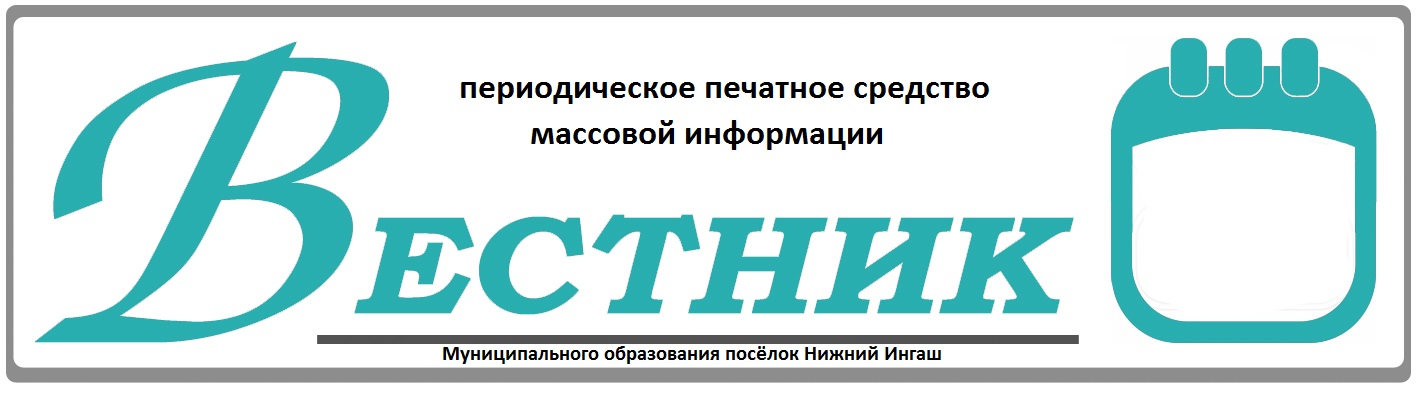 Официально________________________________                                                                     СОДЕРЖАНИЕ:
НИЖНЕИНГАШСКИЙ ПОСЕЛКОВЫЙ СОВЕТ ДЕПУТАТОВ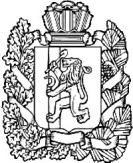 НИЖНЕИНГАШСКОГО РАЙОНАКРАСНОЯРСКОГО КРАЯРЕШЕНИЕ24.08.2022г.                            пгт. Нижний Ингаш                                     № 15-90          Об исполнении бюджета поселка  Нижний Ингаш за 2021 год          На основании ст. 22 Устава поселка Нижний Ингаш  Нижнеингашского района Красноярского края, заслушав  отчет администрации поселка Нижний Ингаш  Нижнеингашского района Красноярского края об исполнении бюджета  поселка Нижний Ингаш за 2021  год, Нижнеингашский поселковый Совет депутатов РЕШИЛ: 1.     Утвердить отчет об исполнении бюджета поселка Нижний Ингаш  за 2021 год, отметив  о нарушении его срока предоставления в представительный орган  муниципального образования в соответствии со статьей 264,5 БК РФ, в том числе:1.1)  исполнение бюджета поселка по доходам в сумме  86 653 179,82  руб. и расходам в сумме  87 478 930,38 руб.;1.2)   исполнение бюджета поселка с дефицитом в сумме  825 750,56  руб.;1.3) исполнение по источникам внутреннего финансирования дефицита бюджета поселка за 2021 год в сумме 825 750,56 руб.2.    Утвердить  исполнение бюджета поселка за 2021 год со следующими показателями:2.1)   источники внутреннего финансирования дефицита бюджета поселка, по кодам классификации источников  финансирования дефицита бюджета, согласно приложению 1 к настоящему решению;2.2)   доходов бюджета поселка по кодам классификации доходов бюджета, согласно приложению 2 к настоящему решению;2.3)  расходов бюджета поселка по разделам, подразделам  классификации расходов бюджета, согласно приложению 3 к настоящему решению;2.4)  расходов бюджета поселка  по ведомственной структуре расходов, согласно приложению 4 к настоящему решению;2.5)  расходов бюджета поселка по  целевым статьям (муниципальным программ и не программным направлениям деятельности), группам и подгруппам видов расходов, разделам, подразделам  классификации расходов  бюджета, согласно приложению 5 к настоящему решению.3. Утвердить  отчет об расходовании  средств резервного фонда  администрации поселка Нижний Ингаш Нижнеингашского района Красноярского края  за 2021 год.4.  Контроль за  исполнением  настоящего решения возложить на постоянную комиссию по бюджету и экономическим вопросам.5.  Решение вступает в силу со дня,  следующего за днем его официального опубликования в периодическом  печатном  средстве массовой информации «Вестник муниципального образования поселок Нижний Ингаш». Председатель  Нижнеингашского поселкового Совета депутатов                                                               С.В. Чупина И.о. Главы  поселка Нижний Ингаш                                                    В.А. Глазков   Приложение 1                                                                                                                            к решению Нижнеингашского            поселкового Совета депутатовот   24.08.2022г. № 15-90                                                                                                Источники внутреннего финансирования дефицитабюджета поселка  за   2021    годПриложение 4к решению Нижнеингашского            поселкового Совета депутатовот  24.08.2022г. № 15-90                                                                                          Доходы  бюджета  поселка  за  2021  год                             (Руб.)Приложение 6к решению Нижнеингашского            поселкового Совета депутатовот  24.08.2022г. № 15-90                                                                                          Распределение  бюджетных ассигнований по разделам, подразделам бюджетной классификации расходов   бюджета  поселка за 2021 год	      (Руб.)Приложение 7к решению Нижнеингашского            поселкового Совета депутатов                                                                                                       от  24.08.2022г. № 15-90Ведомственная структура расходов  бюджета поселказа 2021 год                 (Руб.)                                                                                                                                                           Приложение 7к решению Нижнеингашского            поселкового Совета депутатов                                                                                                       от   24.08.2022г. № 15-90Распределение бюджетных ассигнования по целевым статьям (муниципальным программам бюджета поселка и не программным направлениям деятельности), группам и подгруппам видов расходов,  разделам, подразделам классификации расходов  бюджета  поселка за 2022 год      (Руб.)Отчетоб расходовании средств  резервного фонда   администрации поселка Нижний Ингаш Нижнеингашского района Красноярского края за 2021 год                                                                                                                                                                                       (Руб.)НИЖНЕИНГАШСКИЙ ПОСЕЛКОВЫЙ СОВЕТ ДЕПУТАТОВНИЖНЕИНГАШСКОГО РАЙОНАКРАСНОЯРСКОГО КРАЯРЕШЕНИЕ 24.08.2022г.                                       пгт. Нижний Ингаш                                    № 15-91О внесении изменений в решение   Нижнеингашского поселкового Совета депутатов от 22.12.2021г. № 9-55 «О бюджете поселка Нижний Ингаш на 2022 год и плановый период 2023-2024 годов» (в ред. от  24.02.2022г. №10-68, от 23.03.2022г. №11-73, от 21.04.2022г. №12-77)        Руководствуясь  ст. 33.1 Устава поселка Нижний Ингаш Нижнеингашского  района Красноярского края, Нижнеингашский   поселковый Совет депутатов РЕШИЛ: 1.  Внести в решение Нижнеингашского поселкового Совета депутатов от 22.12.2021г. № 9-55 «О бюджете  поселка Нижний Ингаш на 2022 год и плановый период 2023-2024 годов» (далее - Решение), следующие изменения:    1) в статье 1:        в пункте 1:         в подпункте 1 цифры «36 651 419,43» заменить цифрами «40 991 362,43»;        в подпункте 2 цифры «37 081 579,18» заменить цифрами «41 421 522,18»;   2)  в статье 10:        в пункте 1:        в подпункте 1.2. цифры «8 510 681,00» заменить цифрами «12 817 624,00»;   3) Приложения 1,2,4,5,7, к Решению изложить в новой редакции согласно  Приложениям  1,2,4,5,7,  к настоящему Решению. 2.  Контроль за  исполнением  настоящего решения возложить на постоянную комиссию по бюджету и экономическим вопросам. 3.  Решение вступает в силу со дня,  следующего за днем его официального опубликования в периодическом  печатном  средстве массовой информации «Вестник муниципального образования поселок Нижний Ингаш». Председатель  Нижнеингашского  поселкового Совета депутатов                                                            С.В. Чупина И.о. Главы поселка Нижний Ингаш                                                   В.А. Глазков Приложение 1                                                                                                                            к решению Нижнеингашского            поселкового Совета депутатовот   24.08.2022г. № 15-91                                                                                                 Источники внутреннего финансирования дефицита  бюджета поселкав 2022 году и плановом периоде 2023-2024 годовПриложение 2к решению Нижнеингашского            поселкового Совета депутатовот   24.08.2022г. №15-91                                                                                             Доходы  бюджета  поселка на  2022  год            (Руб.)Приложение 4к решению Нижнеингашского            поселкового Совета депутатов                                                                                                    от   24.08.2022г. № 15-91Распределение  бюджетных ассигнований по разделам, подразделам бюджетной классификации расходов   бюджета  поселка на 2022 годи плановый период 2023-2024 годов	(Руб.)Приложение 5к решению Нижнеингашского            поселкового Совета депутатов                                                                                                     от   24.08.2022г. № 15-91Ведомственная структура расходов  бюджета поселкана 2022 год                                              (Руб.)                                                                                                                                                         Приложение 7к решению Нижнеингашского            поселкового Совета депутатов                                                                                                       от  24.08.2022г. № 15-91Распределение бюджетных ассигнования по целевым статьям (муниципальным программам бюджета поселка и не программным направлениям деятельности), группам и подгруппам видов расходов,  разделам, подразделам классификации расходов  бюджета  поселка на 2022 год (Руб.)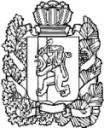 НИЖНЕИНГАШСКИЙ ПОСЕЛКОВЫЙ СОВЕТ ДЕПУТАТОВНИЖНЕИНГАШСКОГО РАЙОНАКРАСНОЯРСКОГО КРАЯ        РЕШЕНИЕ24.08.2022                                                  пгт. Нижний Ингаш                            №15-97О внесении изменений и дополнений в Решение Нижнеингашского поселкового Совета депутатов Нижнеингашского района Красноярского края от  26.06.2009 № 45-436 «О Положении об организации похоронного дела» (в ред. от  20.05.2010 № 3/10)В целях приведения правовых актов в соответствие с действующим законодательством,  в соответствии с Федеральным законом от 30.04.2021 № 119-ФЗ «О внесении изменений в отдельные законодательные акты Российской Федерации», Федеральным законом  от 12.01.1996 № 8-ФЗ «О погребении и похоронном деле», Федеральным законом от 06.10.2003 № 131-ФЗ «об общих принципах организации местного самоуправления в Российской Федерации», руководствуясь п.22 ч.1 ст.9 Устава поселка Нижний Ингаш Нижнеингашского района Красноярского края, Нижнеингашский поселковый Совет депутатов Нижнеингашского района Красноярского края РЕШИЛ:1. Внести изменения и дополнения в Решение Нижнеингашского поселкового Совета депутатов Нижнеингашского района Красноярского края от 26.06.2009 № 45-436 «О Положении об организации похоронного дела» (в ред.  от 20.05.2010 № 3/10):1.1. Пункт 2 статьи 2 Приложения к решению от 26.06.2009  № 45-436 изложить в новой редакции:«2) принятие решения о создании и организации мест погребения, о закрытии кладбища, о переносе существующих мест погребения (в случае угрозы стихийных бедствий) на территории муниципального образования поселок Нижний Ингаш Нижнеингашского района Красноярского края. Места погребения погибших при защите Отечества, являющиеся воинскими захоронениями, могут быть перенесены только по решению органов государственной власти субъектов Российской Федерации в соответствии с Законом Российской Федерации от 14 января 1993 года № 4292-1 «Об увековечении памяти погибших при защите Отечества».1.2. Статью 3 Приложения к решению от 26.06.2009 № 45-436 дополнить пунктом 5 следующего содержания:«5. При обнаружении старых военных и ранее неизвестных захоронений Администрация муниципального образования поселок Нижний Ингаш Нижнеингашского района Красноярского края обязаны обозначить и зарегистрировать места захоронения, а в необходимых случаях организовать перезахоронение останков  погибших. Решение о захоронении (перезахоронении) останков погибших при  защите Отечества и обеспечении проведения всех необходимых мероприятий  по захоронению (перезахоронению) останков погибших при защите Отечества  принимают органы государственной власти субъектов Российской Федерации в соответствии с Законом Российской Федерации от 14 января 1993 года № 4292-1 «Об увековечении памяти погибших при защите Отечества».2. Контроль за исполнением настоящего Решения возложить на постоянную комиссию по законности, защите прав граждан и правопорядка.3.   Решение вступает в силу  после официального опубликования в периодическом печатном средстве массовой информации «Вестник муниципального образования поселок Нижний Ингаш».Председатель поселкового   Совета депутатов                                                                       С.В.Чупина     И.о.Главы поселка Нижний Ингаш                                                                          В.А.Глазков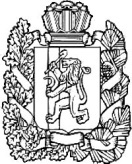 НИЖНЕИНГАШСКИЙ ПОСЕЛКОВЫЙ СОВЕТ ДЕПУТАТОВНИЖНЕИНГАШСКОГО РАЙОНАКРАСНОЯРСКОГО КРАЯРЕШЕНИЕ24.08. 2022                                            пгт. Нижний  Ингаш                                         №15-98О внесении изменений в решение Нижнеингашского поселкового Совета депутатов от 19.11.2020 года №52-281 «Об утверждении Положения о порядке организации и проведения собраний, конференций граждан в городском поселении посёлок Нижний Ингаш Нижнеингашского муниципального района Красноярского края»В целях устранения замечаний технико-юридического характера, выявленных юридической экспертизой Управления территориальной политики Губернатора Красноярского края, руководствуясь ст. 50 Устава поселка Нижний Ингаш Нижнеингашского района Красноярского края Нижнеингашский поселковый Совет депутатов РЕШИЛ:1.Внести в решение Нижнеингашского поселкового Совета депутатов от 19.11.2020года №52-281 «Об утверждении Положения о порядке организации и проведения собраний, конференций граждан в городском поселении посёлок Нижний Ингаш Нижнеингашского муниципального района Красноярского края» (далее Положение) следующие изменения:1.1.Абзац первый пункта 3 статьи 2 Приложения изложить в новой редакции:«3. Собрания, конференции граждан поселка  Нижний Ингаш могут проводиться для обсуждения следующих вопросов:»1.2.Пункт 3.1 пункта 3 статьи 2 Приложения исключить.1.3.Пункты 3.16- 3.18 пункта 3 статьи 2 Приложения слова изложить в новой редакции:«3.16.обсуждение вопроса о добровольном сборе средств населения для реализации вопросов местного значения; 3.17.обсуждение инициативного проекта и принятия решения по вопросу о его одобрении; 3.18.обсуждение иных вопросов, предусмотренных действующим законодательством, Уставом посёлка Нижний Ингаш».1.4. Пункт 1 статьи 2 Приложения изложить в новой редакции;«На собраниях, конференциях граждан непосредственно обсуждаются  вопросы местного  самоуправления, отнесенные к ведению собрания, конференции действующим законодательством Российской Федерации и Красноярского  края настоящим Положением».1.5. Абзац второй пункта 6 статьи 3 исключить.1.6. В абзаце втором пункта 7 статьи 3 Приложения слова «ее Совет депутатов» заменить словами «ее орган».1.7.Пункт 10 статьи 3 Приложения  слова «в созвавший конференцию Совет депутатов» заменить словами «в созвавший конференцию орган»;1.8. Пункт 11 статьи 3 Приложения слова «Совет депутатов» заменить словами «Созвавший конференцию орган»;1.9.Пункт 1 статьи 4 Приложения слова «образованная Советом депутатов комиссия» заменить словами « комиссия, образованная органом, созвавшим собрание, конференцию».   1.10.В статье 5 Приложения слова «Совет депутатов» заменить словами «Орган, созвавший»;1.11.Пункт 1 статьи 6 слова «Советом депутатов» заменить словами «органом»;1.12.Пункт 3 статьи 7 Приложения слова «в Совет депутатов» заменить словами «органом, созвавшим проведение собрания, конференции»: 1.13.Пункт 3 статьи 8 Приложения слова  «в указанный Совет депутатов» заменить словами «в указанный орган».2. Контроль за исполнением настоящего решения возложить на постоянную комиссию по законности, защите прав граждан и правопорядка.3. Решение вступает в силу со дня, следующего за днем его официального опубликования в периодическом печатном средстве массовой информации «Вестник муниципального образования поселок Нижний Ингаш».   Председатель поселкового                      Совета депутатов                                                                    С.В.Чупина                                                                   И.о.Главы поселкаНижний Ингаш                                                                       В.А.Глазков                 Учредители:Нижнеингашский поселковый Совет депутатовАдминистрация поселка Нижний ИнгашНижнеингашского районаКрасноярского края663850 Красноярский край,Нижнеингашский район, пгт. Нижний Ингаш, ул. Ленина, 160   	                                                    Ответственный                                                                      за выпуск:                 Выходит                                     Фрицлер И.В.             1 раз в месяц           Распространение                             Телефон:               Бесплатно                               8 (39171) 22-4-18                  Тираж                                   8 (39171) 22-1-19           30 экземпляров                                 Факс:                                                               8 (39171) 21-3-10    1Решение №15-90 от 24.08.2022 «Об исполнении бюджета поселка  Нижний Ингаш за 2021 год»1-52 стр.2Решение №15-91 от 24.08.2022 «О внесении изменений в решение   Нижнеингашского поселкового Совета депутатов от 22.12.2021г. № 9-55 «О бюджете поселка Нижний Ингаш на 2022 год и плановый период 2023-2024 годов» (в ред. от  24.02.2022г. №10-68, от 23.03.2022г. №11-73, от 21.04.2022г. №12-77»)53-94 стр.3Решение №15-97 от 24.08.2022 «О внесении изменений и дополнений в Решение Нижнеингашского поселкового Совета депутатов Нижнеингашского района Красноярского края от  26.06.2009 № 45-436 «О Положении об организации похоронного дела» (в ред. от  20.05.2010 № 3/10)»94-95 стр.4Решение №15-98 от 24.08.2022 «О внесении изменений в решение Нижнеингашского поселкового Совета депутатов от 19.11.2020 года №52-281 «Об утверждении Положения о порядке организации и проведения собраний, конференций граждан в городском поселении посёлок Нижний Ингаш Нижнеингашского муниципального района Красноярского края»»96-97 стр.№ строкиКод ведомстваКод группы, подгруппы, статьи и вида источниковНаименование показателяУтвержденона 2021 годИсполненоза 2021 год1.55101 05 00 00 00 0000 000Изменение остатков средств на счетах по учету средств бюджетов1 255 910,31825 750,562.55101 05 02 01 13 0000 510Увеличение прочих остатков денежных средств бюджетов городских поселений- 88 438 397,78    - 86 653 179,823.55101 05 02 01 13 0000 610Уменьшение прочих остатков денежных средств бюджетов городских поселений+ 89 694 308,09+ 87 478 930,38Всего: 1 255 910,31  825 750,56Номер строки	№ строкиКод бюджетной классификацииКод бюджетной классификацииКод бюджетной классификацииКод бюджетной классификацииКод бюджетной классификацииКод бюджетной классификацииКод бюджетной классификацииКод бюджетной классификацииНаименование групп, подгрупп, статей, подстатей, элементов, программ (подпрограмм), кодов экономической классификацииДоходы   бюджета  поселка2021 годаИсполнено за 2021 годИсполнено в %Номер строки	№ строкиКод администратораКод группыКод подгруппыКод статьиКод подстатьиКод элементаКод программы (подпрограммы)Код экономической  классификацииНаименование групп, подгрупп, статей, подстатей, элементов, программ (подпрограмм), кодов экономической классификацииДоходы   бюджета  поселка2021 годаИсполнено за 2021 годИсполнено в %1234567891011121318210000000000000000НАЛОГОВЫЕ И НЕНАЛОГОВЫЕ ДОХОДЫ21 834 327,9920 050 017,2291,82.18210100000000000000НАЛОГИ НА ПРИБЫЛЬ, ДОХОДЫ17 763 672,7615 435 486,7986,93.18210102010011000110Налог на доходы физических лиц c доходов, облагаемых по налоговой ставке, установленной пунктом 1 статьи 224  НК РФ17 763 672,7615 435 486,7986,94.10010300000000000000ДОХОДЫ ОТ УПЛАТЫ АКЦИЗОВ НА ТОПЛИВО620 000,00632 064,55101,95.10010302231010000110Доходы от уплаты акцизов на дизельное топливо, зачисляемые в консолидированные бюджеты субъектов Российской Федерации284 700,00291 798,66102,56.10010302241010000110Доходы от уплаты акцизов на моторные масла для дизельных и (или)  карбюраторных (инжекторных) двигателей, зачисляемые в консолидированные бюджеты субъектов Российской Федерации1 600,002 052,14128,27.10010302251010000110Доходы от уплаты акцизов на автомобильный бензин, производимый на территории Российской Федерации, зачисляемые в консолидированные бюджеты субъектов Российской Федерации374 600,00387 972,91103,58.10010302261010000110Доходы от уплаты акцизов на прямогонный  бензин, производимый на территории Российской Федерации, зачисляемые в консолидированные бюджеты субъектов Российской Федерации-40 900,0049 759,16121,69.18210500000000000000НАЛОГИ НА СОВОКУПНЫЙ ДОХОД32 328,5032 328,50100,010.18210503010011000110Единый сельскохозяйственный налог (сумма платежа)-4 819,79-4 819,79100,011.18210503010012100110Единый сельскохозяйственный налог (пени по соответствующему платежу)37 148,2937 148,29100,012.18210600000000000000НАЛОГ НА ИМУЩЕСТВО644 292,13681 246,82105,713.18210601030131000110Налоги на имущество физических лиц,  взимаемый по ставкам, применяемым к объектам налогообложения, расположенным в границах городских поселений (сумма платежа, перерасчеты, недоимка и задолженность по соответствующему платежу, в том числе по отмененному)640 892,10677 610,87105,714.18210601030132100110Налог на имущество физических лиц, взимаемый  по ставкам,  применяемым к объектам налогообложения, расположенным в границах городских поселений (пени по соответствующему платежу)3 400,033 635,95106,915.18210600000000000000ЗЕМЕЛЬНЫЙ НАЛОГ1 533 159,531 585 697,84103,416.18210606033131000110Земельный налог с организаций, обладающих земельным участком, расположенным в границах городских поселений415 449,30443 701,30106,817.18210606043131000110Земельный налог с физических лиц, обладающих земельным участком, расположенных в границах городских поселений1 117 710,231 141 996,54102,118.18210900000000000000ЗАДОЛЖЕННОСТЬ И ПЕРЕАСЧЕТЫ ПО ОТМЕНЕНЫМ НАЛОГАМ, СБОРАМ, И ИНЫМ ОБЯЗАТЕЛЬНЫМ ПЛАТЕЖАМ944,14944,14100,019.18210904053130000110Земельный налог (по обязательствам, возникшим до 1 января 2006 года),  мобилизуемый на территориях городских поселений944,14944,14100,020.55111100000000000000ДОХОДЫ ОТ ИСПОЛЬЗОВНИЯ ИМУЩЕСТВА, НАХОДЯЩЕГОСЯ В ГОСУДАРСТВЕННОЙ И МУНИЦИПАЛЬНОЙ СОБСТВЕННОСТИ936 183,67946 235,37101,021.55111105013130000120Доходы получаемые в виде арендной платы за земельные участки государственной собственности на которые не разграничена и которые расположенные в границах городских поселений, а так же средств от продажи права на заключение договоров аренды указанных земельных участках379 443,39405 507,07106,822.55111105035130000120Доходы от сдачи в аренду имущества, находящегося в оперативном управлении органов  управления городских поселений и созданных ими учреждений (за исключением имущества муниципальных бюджетных и автономных учреждений)545 306,30527 871,1296,823.55111109045130000120Прочие поступления  от использования  имущества, находящегося в собственности городских поселений (за исключением имущества муниципальных бюджетных и автономных  учреждений, а также имущества муниципальных унитарных предприятий, в том числе казенных)11 433,9812 857,18112,424.55111300000 000000000ДОХОДЫ ОТ ОКАЗАНИЯ ПЛАТНЫХ УСЛУГ (РАБОТ) И  КОМПЕНСАЦИИ ЗАТРАТ ГОСУДАРСТВА84 210,5474 354,5488,225.55111302065130000130Доходы, поступающие в порядке возмещения расходов, понесенных в связи с эксплуатацией имущества городских  поселений84 210,5474 354,5488,226.55111400000000000000ДОХОДЫ ОТ ПРОДАЖИ МАТЕРИАЛЬНЫХ И НЕМАТЕРИАЛЬНЫХ АКТИВОВ122 403,35122 513,31100,027.55111402053130000410Доходы от реализации иного имущества, находящегося в  собственности  городских поселений (за исключением имущества муниципальных бюджетных и автономных учреждений, а так же  имущества муниципальных унитарных предприятий, в том числе казенных), в части реализации материальных запасов по  указанному имуществу 0,000,000,028.55111406013130000430Доходы от продажи земельных участков, государственная  собственность на которые  не разграничена и которые расположены в границах  городских поселений122 403,35122 513,31100,029.55111600000000000000ШТРАФЫ, САНКЦИИ, ВОЗМЕЩЕНИЕ УЩЕРБА97 133,37539 145,36555,030.55111607090130000140Иные штрафы, нестойки, пени, уплаченные в соответствии с законом  или договором в случае неисполнения или ненадлежащего исполнения обязательств перед муниципальным органом, (муниципальным казенным учреждением) городского поселения87 133,37529 145,36607,231.55111610032130000140Прочее возмещение ущерба, причиненного муниципальному имуществу городского поселения (за исключением имущества, закрепленного за муниципальными бюджетными (автономными) учреждениями, унитарными предприятиями)10 000,0010 000,00100,032.55120000000000000000БЕЗВОЗМЕЗДНЫЕ ПОСТУПЛЕНИЯ66 604 069,7966 603 162,6099,933.55120200000000000000БЕЗВОЗМЕЗДНЫЕ ПОСТУПЛЕНИЯ ОТ ДРУГИХ БЮДЖЕТОВ  БЮДЖЕТНОЙ СИСТЕМЫ РОССИЙСКОЙ  ФЕДЕРАЦИИ66 591 358,0066 590 450,81100,034.55120215001132712150Дотации  бюджетам городских поселений на выравнивание бюджетной обеспеченности  за счет средств краевого бюджета1 248 100,001 248 100,00100,035.55120229999137412150Прочие субсидии бюджетам городских поселений (обеспечение первичных мер пожарной безопасности)595 600,00595 600,00100,036.55120229999137451150Прочие субсидии бюджетам городских поселений (Поощерение МО - победителей конкурса лучших проектов создания комфортной городской среды)9 899 000,009 898 092,8199,937.55120229999137508150Прочие субсидии бюджетам городских поселений (содержание автомобильных дорог общего пользования местного значения, городских и сельских поселений)912 700,00912 700,00100,038.55120229999137509150Прочие субсидии бюджетам городских поселений (капитальный ремонт и ремонт автомобильных дорог общего пользования местного значения)5 000 000,005 000 000,00100,039.55120229999137571150Прочие субсидии бюджетам городских поселений (Модернизация, реконструкция  и капитальный ремонт объектов коммунальной инфраструктуры муниципальных образований)4 055 000,004 055 000,00100,040.55120229999137742150Прочие субсидии бюджетам городских поселений (Реализация комплексных проектов по благоустройству территорий)42 000 000,0042 000 000,00100,041.55120230024137514150Субвенции  бюджетам городских поселений на выполнение переданных  полномочий  субъектов  РФ (административная комиссия)37 500,0037 500,00100,042.55120249999130103150Прочие  межбюджетные трансферты  передаваемые  бюджетам городских поселений за счет средств районного бюджета2 043 458,002 043 458,00100,043.55120249999137745150Прочие межбюджетные трансферты передаваемые бюджетам городских поселений (Содействие развитию местного самоуправления)800 000,00800 000,00100,044.55120700000000000000ПРОЧИЕ БЕЗВОЗМЕЗДНЫЕ ПОСТУПЛЕНИЯ12 711,7912 711,79100,045.55120705020130000150Поступления от денежных пожертвований, предоставленных физическими лицами получателями средств бюджетов городских поселений12 711,7912 711,79100,0Доходы бюджета-всего:88 438 397,7886 653 179,8297,9№ строкиНаименование показателя бюджетной классификацииРаздел-подразделПлан  на 2021 годИсполнено  за 2021 годИсполненов %123451ОБЩЕГОСУДАРСТВЕННЫЕ ВОПРОСЫ010015 921 832,1315 530 628,3797,52Функционирование высшего должностного лица субъекта Российской Федерации и муниципального образования01021 098 952,971 098 952,97100,03Функционирование законодательных (представительных) органов государственной власти и представительных органов муниципальных образований0103618 217,02591 949,9295,74Функционирование Правительства Российской Федерации, высших исполнительных органов государственной власти субъектов Российской Федерации, местных администраций01048 285 981,548 054 879,3197,25Резервные фонды011115 000,000,000,06Другие общегосударственные вопросы01135 903 680,605 784 846,1797,97НАЦИОНАЛЬНАЯ БЕЗОПАСНОСТЬ И ПРАВООХРАНИТЕЛЬНАЯ ДЕЯТЕЛЬНОСТЬ0300629 947,00626 948,0099,58Гражданская оборона03092 999,000,000,09Защита населения и территории от чрезвычайных ситуаций природного и техногенного характера, пожарная безопасность0310626 948,00626 948,00100,010НАЦИОНАЛЬНАЯ ЭКОНОМИКА04007 279 092,006 535 191,8089,711Транспорт0408424 288,00241 260,8056,812Дорожное хозяйство (дорожные фонды)04096 532 700,005 971 827,0091,413Другие вопросы в области национальной экономики0412322 104,00322 104,00100,014ЖИЛИЩНО-КОММУНАЛЬНОЕ ХОЗЯЙСТВО050061 883 899,2161 598 599,4699,515Жилищное хозяйство050135 105,1835 105,18100,016Коммунальное хозяйство05026 002 534,645 992 796,8499,817Благоустройство050355 846 259,3955 570 697,4499,518КУЛЬТУРА, КИНЕМАТОГРАФИЯ08003 826 877,753 034 902,7579,319Культура08013 826 877,753 034 902,7579,320СОЦИАЛЬНАЯ ПОЛИТИКА1000152 660,00152 660,00100,021Социальное обеспечение населения1003152 660,00152 660,00100,022Условно утвержденные расходы0,000,000,00Всего:Всего:89 694 308,0987 478 930,3897,5№ строкиНаименование главных  распорядителей и показателей бюджетной классификацииКод ведомстваРаздел-подразделЦелевая статьяВид расходаПлан на 2021 годИсполнено за 2021 год Исполненов %123456781Администрация поселка Нижний Ингаш Нижнеингашского района Красноярского края55189 694 308,0987 478 930,3897,52ОБЩЕГОСУДАРСТВЕННЫЕ ВОПРОСЫ551010015 921 832,1315 530 628,3797,53Функционирование высшего должностного лица субъекта Российской Федерации и муниципального образования55101021 098 952,971 098 952,97100,04Не программные расходы551010280000000001 098 952,971 098 952,97100,05Функционирование высшего должностного лица местного самоуправления551010281000000001 098 952,971 098 952,97100,06Функционирование высшего должностного лица органа местного самоуправления551010281100000001 098 952,971 098 952,97100,07Расходы на выплаты персоналу в целях обеспечения выполнения функций государственными (муниципальными) органами, казенными учреждениями, органами управления государственными внебюджетными фондами551010281100005101001 098 952,971 098 952,97100,08Расходы на выплаты персоналу государственных (муниципальных) органов551010281100005101201 098 952,971 098 952,97100,09Функционирование законодательных (представительных) органов государственной власти и представительных органов муниципальных образований5510103618 217,02591 949,9295,810Не программные расходы55101038000000000618 217,02591 949,9295,811Функционирование председателя представительного органа местного самоуправления55101038200000000618 217,02591 949,9295,812Функционирование председателя представительного органа местного самоуправления55101038210000000618 217,02591 949,9295,813Расходы на выплаты персоналу в целях обеспечения выполнения функций государственными (муниципальными) органами, казенными учреждениями, органами управления государственными внебюджетными фондами55101038210000510100616 876,92591 184,8295,814Расходы на выплаты персоналу государственных (муниципальных) органов55101038210000510120616 876,92591 184,8295,815Расходы на выплаты персоналу в целях обеспечения выполнения функций государственными (муниципальными) органами, казенными учреждениями, органами управления государственными внебюджетными фондами551010382100005201001 340,10765,1057,116Расходы на выплаты персоналу государственных (муниципальных) органов551010382100005201201 340,10765,1057,117Функционирование Правительства Российской Федерации, высших исполнительных органов государственной власти субъектов Российской Федерации, местных администраций55101048 285 981,548 054 879,3197,218Не программные расходы551010480000000008 285 981,548 054 879,3197,219Функционирование правительства РФ высших исполнительных органов государственной власти суб. РФ, местных администраций551010483000000008 285 981,548 054 879,3197,220Функционирование правительства РФ высших исполнительных органов государственной власти суб. РФ, местных администраций551010483100000008 285 981,548 054 879,3197,221Расходы на выплаты персоналу в целях обеспечения выполнения функций государственными (муниципальными) органами, казенными учреждениями, органами управления государственными внебюджетными фондами551010483100005101004 040 969,493 934 694,6697,422Расходы на выплаты персоналу государственных (муниципальных) органов551010483100005101204 040 969,493 934 694,6697,423Закупка товаров, работ и услуг для обеспечения государственных (муниципальных) нужд551010483100005102002 222 719,412 151 884,7896,824Иные закупки товаров, работ и услуг для обеспечения государственных (муниципальных) нужд551010483100005102402 222 719,412 151 884,7896,825Иные бюджетные ассигнования5510104831000051080030 291,0030 291,00100,026Исполнение судебных актов5510104831000051083010 000,0010 000,00100,027Уплата налогов, сборов и иных платежей5510104831000051085020 291,0020 291,00100,028Расходы на выплаты персоналу в целях обеспечения выполнения функций государственными (муниципальными) органами, казенными учреждениями, органами управления государственными внебюджетными фондами551010483100005201001 563 918,401 537 227,9298,329Расходы на выплаты персоналу государственных (муниципальных) органов551010483100005201201 563 918,401 537 227,9298,330Закупка товаров, работ и услуг для обеспечения государственных (муниципальных) нужд55101048310000530200390 820,00363 517,7193,031Иные закупки товаров, работ и услуг для обеспечения государственных (муниципальных) нужд55101048310000530240390 820,00363 517,7193,032Расходы на выплаты персоналу в целях обеспечения выполнения функций государственными (муниципальными) органами, казенными учреждениями, органами управления государственными внебюджетными фондами5510104831000103010037 263,2437 263,24100,033Расходы на выплаты персоналу государственных (муниципальных) органов5510104831000103012037 263,2437 263,24100,034Резервные фонды551011115 000,000,000,035Не программные расходы5510111800000000015 000,000,000,036Резервный фонд5510111840000000015 000,000,000,037Резервный фонд5510111841000000015 000,000,000,038Иные бюджетные ассигнования5510111841000051080015 000,000,000,039Резервные средства5510111841000051087015 000,000,000,040Другие общегосударственные вопросы55101135 903 680,605 784 846,1798,041Не программные расходы551011380000000005 903 680,605 784 846,1798,042Другие общегосударственные вопросы551011385000000005 866 180,605 747 346,1798,043Другие общегосударственные вопросы551011385100000005 866 180,605 747 346,1798,044Расходы на выплаты персоналу в целях обеспечения выполнения функций государственными (муниципальными) органами, казенными учреждениями, органами управления государственными внебюджетными фондами551011385100005101002 351 394,572 250 038,5695,745Расходы на выплаты персоналу государственных (муниципальных) органов551011385100005101202 351 394,572 250 038,5695,746Закупка товаров, работ и услуг для обеспечения государственных (муниципальных) нужд55101138510000510200266 508,44262 185,4498,447Иные закупки товаров, работ и услуг для обеспечения государственных (муниципальных) нужд55101138510000510240266 508,44262 185,4498,448Закупка товаров, работ и услуг для обеспечения государственных (муниципальных) нужд55101138510000520200984 466,69971 311,2798,749Иные закупки товаров, работ и услуг для обеспечения государственных (муниципальных) нужд55101138510000520240984 466,69971 311,2798,750Межбюджетные трансферты55101138510000530500171 132,00171 132,00100,051Иные межбюджетные трансферты55101138510000530540171 132,00171 132,00100,052Расходы на выплаты персоналу в целях обеспечения выполнения функций государственными (муниципальными) органами, казенными учреждениями, органами управления государственными внебюджетными фондами551011385100005401001 898 244,141 898 244,14100,053Расходы на выплаты персоналу государственных (муниципальных) органов551011385100005401201 898 244,141 898 244,14100,054Расходы на выплаты персоналу в целях обеспечения выполнения функций государственными (муниципальными) органами, казенными учреждениями, органами управления государственными внебюджетными фондами55101138510001030100194 434,76194 434,76100,055Расходы на выплаты персоналу государственных (муниципальных) органов55101138510001030120194 434,76194 434,76100,056Другие общегосударственные вопросы5510113860000000037 500,0037 500,00100,057Другие общегосударственные вопросы5510113861000000037 500,0037 500,00100,058Закупка товаров, работ и услуг для обеспечения государственных (муниципальных) нужд5510113861007514020037 500,0037 500,00100,059Иные закупки товаров, работ и услуг для обеспечения государственных (муниципальных) нужд5510113861007514024037 500,0037 500,00100,060НАЦИОНАЛЬНАЯ БЕЗОПАСНОСТЬ И ПРАВООХРАНИТЕЛЬНАЯ ДЕЯТЕЛЬНОСТЬ5510300629 947,00626 948,0099,561Гражданская оборона55103092 999,000,000,062Муниципальная программа "Развитие жизнеобеспечения на терр. МО п. Нижний Ингаш"551030901000000002 999,000,000,063Подпрограмма 1 " Защита от ЧС природного и техногенного характера и обеспечение пожарной безопасности населения на терр.МО п. Нижний Ингаш"551030901100000002 999,000,000,064Профилактика экстремизма и терроризма551030901100000102 999,000,000,065Закупка товаров, работ и услуг для обеспечения государственных (муниципальных) нужд551030901100000102002 999,000,000,066Иные закупки товаров, работ и услуг для обеспечения государственных (муниципальных) нужд551030901100000102402 999,000,000,067Защита населения и территории от чрезвычайных ситуаций природного и техногенного характера, пожарная безопасность5510310626 948,00626 948,00100,068Муниципальная программа "Развитие жизнеобеспечения на терр. МО п. Нижний Ингаш"55103100100000000626 948,00626 948,00100,069Подпрограмма 1 " Защита от ЧС природного и техногенного характера и обеспечение пожарной безопасности населения на терр.МО п. Нижний Ингаш"55103100110000000626 948,00626 948,00100,070Субсидия на обеспечение первичных мер пожарной безопасности55103100110074120595 600,00595 600,00100,071Закупка товаров, работ и услуг для обеспечения государственных (муниципальных) нужд55103100110074120200595 600,00595 600,00100,072Иные закупки товаров, работ и услуг для обеспечения государственных (муниципальных) нужд55103100110074120240595 600,00595 600,00100,073Соф. субсидии на обеспечение первичных мер пожарной безопасности551031001100S412031 348,0031 348,00100,074Закупка товаров, работ и услуг для обеспечения государственных (муниципальных) нужд551031001100S412020031 348,0031 348,00100,075Иные закупки товаров, работ и услуг для обеспечения государственных (муниципальных) нужд551031001100S412024031 348,0031 348,00100,076НАЦИОНАЛЬНАЯ ЭКОНОМИКА55104007 279 092,006 535 191,8089,877Транспорт5510408424 288,00241 260,8056,978Муниципальная программа "Развитие жизнеобеспечения на терр. МО п. Нижний Ингаш"55104080100000000241 260,80241 260,80100,079Подпрограмма 2 "Транспортное обслуживание населения на терр. МО п.Нижний Ингаш"55104080120000000241 260,80241 260,80100,080Транспортное обслуживание населения55104080120000010241 260,80241 260,80100,081Иные бюджетные ассигнования55104080120000010800241 260,80241 260,80100,082Субсидии юридическим лицам (кроме некоммерческих организаций), индивидуальным предпринимателям, физическим лицам - производителям товаров, работ, услуг55104080120000010810241 260,80241 260,80100,083Не программные расходы55104088000000000183 027,200,000,084Другие общегосударственные вопросы55104088700000000183 027,200,000,085Другие общегосударственные вопросы55104088710000000183 027,200,000,086Межбюджетные трансферты55104088710000530500183 027,200,000,087Иные межбюджетные трансферты55104088710000530540183 027,200,000,088Дорожное хозяйство (дорожные фонды)55104096 532 700,005 971 827,0091,489Муниципальная программа "Развитие жизнеобеспечения на терр. МО п. Нижний Ингаш"551040901000000006 532 700,005 971 827,0091,490Подпрограмма 3 "Дорожное хозяйство на терр. МО п. Нижний Ингаш"551040901300000006 332 700,005 971 827,0094,391Дорожный фонд55104090130000020360 873,000,000,092Закупка товаров, работ и услуг для обеспечения государственных (муниципальных) нужд55104090130000020200360 873,000,000,093Иные закупки товаров, работ и услуг для обеспечения государственных (муниципальных) нужд55104090130000020240360 873,000,000,094Прочие субсидии бюджетам городских поселений (содержание автомобильных дорог общего пользования местного значения, городских округов, городских и сельских поселений)55104090130075080912 700,00912 700,00100,095Закупка товаров, работ и услуг для обеспечения государственных (муниципальных) нужд55104090130075080200912 700,00912 700,00100,096Иные закупки товаров, работ и услуг для обеспечения государственных (муниципальных) нужд55104090130075080240912 700,00912 700,00100,097Прочие субсидии бюджетам городских поселений (капитальный ремонт и ремонт автомобильных дорог общего пользования местного значения)551040901300750905 000 000,005 000 000,00100,098Закупка товаров, работ и услуг для обеспечения государственных (муниципальных) нужд551040901300750902005 000 000,005 000 000,00100,099Иные закупки товаров, работ и услуг для обеспечения государственных (муниципальных) нужд551040901300750902405 000 000,005 000 000,00100,0100Соф. (содержание автомобильных дорог общего пользования местного значения, городских округов, городских и сельских поселений)551040901300S50809 127,009 127,00100,0101Закупка товаров, работ и услуг для обеспечения государственных (муниципальных) нужд551040901300S50802009 127,009 127,00100,0102Иные закупки товаров, работ и услуг для обеспечения государственных (муниципальных) нужд551040901300S50802409 127,009 127,00100,0103Соф. (капитальный ремонт и ремонт автомобильных дорог общего пользования местного значения)551040901300S509050 000,0050 000,00100,0104Закупка товаров, работ и услуг для обеспечения государственных (муниципальных) нужд551040901300S509020050 000,0050 000,00100,0105Иные закупки товаров, работ и услуг для обеспечения государственных (муниципальных) нужд551040901300S509024050 000,0050 000,00100,0106Подпрограмма 7 "Повышение безопасности дорожного движения в МО п. Нижний Ингаш на 2020-2023 годы"55104090170000000200 000,000,000,0107Повышение безопасности дорожного движения в МО п. Нижний Ингаш55104090170000010200 000,000,000,0108Закупка товаров, работ и услуг для обеспечения государственных (муниципальных) нужд55104090170000010200200 000,000,000,0109Иные закупки товаров, работ и услуг для обеспечения государственных (муниципальных) нужд55104090170000010240200 000,000,000,0110Другие вопросы в области национальной экономики5510412322 104,00322 104,00100,0111Не программные расходы55104128000000000322 104,00322 104,00100,0112Другие общегосударственные вопросы55104128700000000322 104,00322 104,00100,0113Другие общегосударственные вопросы55104128710000000322 104,00322 104,00100,0114Межбюджетные трансферты55104128710000510500322 104,00322 104,00100,0115Иные межбюджетные трансферты55104128710000510540322 104,00322 104,00100,0116ЖИЛИЩНО-КОММУНАЛЬНОЕ ХОЗЯЙСТВО551050061 883 899,2161 598 599,4699,5117Жилищное хозяйство551050135 105,1835 105,18100,0118Муниципальная программа "Развитие жизнеобеспечения на терр. МО п. Нижний Ингаш"5510501010000000035 105,1835 105,18100,0119Подпрограмма 4 "Жилищно-коммунальное хозяйство на терр. МО п. Нижний Ингаш"5510501014000000035 105,1835 105,18100,0120Региональный фонд кап. ремонта МКД5510501014000002035 105,1835 105,18100,0121Закупка товаров, работ и услуг для обеспечения государственных (муниципальных) нужд5510501014000002020035 105,1835 105,18100,0122Иные закупки товаров, работ и услуг для обеспечения государственных (муниципальных) нужд5510501014000002024035 105,1835 105,18100,0123Коммунальное хозяйство55105026 002 534,645 992 796,8499,8124Муниципальная программа "Развитие жизнеобеспечения на терр. МО п. Нижний Ингаш"551050201000000006 002 534,645 992 796,8499,8125Подпрограмма 4 "Жилищно-коммунальное хозяйство на терр. МО п. Нижний Ингаш"551050201400000006 002 534,645 992 796,8499,8126Обслуживание газгольдера55105020140000030523 878,84523 878,84100,0127Закупка товаров, работ и услуг для обеспечения государственных (муниципальных) нужд55105020140000030200523 878,84523 878,84100,0128Иные закупки товаров, работ и услуг для обеспечения государственных (муниципальных) нужд55105020140000030240523 878,84523 878,84100,0129Кадастровые работы и др. работы55105020140000040168 000,00168 000,00100,0130Закупка товаров, работ и услуг для обеспечения государственных (муниципальных) нужд55105020140000040200168 000,00168 000,00100,0131Иные закупки товаров, работ и услуг для обеспечения государственных (муниципальных) нужд55105020140000040240168 000,00168 000,00100,0132Коммунальное хозяйство55105020140000050406 404,80396 667,0097,6133Закупка товаров, работ и услуг для обеспечения государственных (муниципальных) нужд55105020140000050200406 404,80396 667,0097,6134Иные закупки товаров, работ и услуг для обеспечения государственных (муниципальных) нужд55105020140000050240406 404,80396 667,0097,6135Прочие субсидии бюджетам городских поселений (Модернизация, реконструкция и капитальный ремонт объектов коммунальной инфраструктуры муниципальных образований)551050201400757104 055 000,004 055 000,00100,0136Закупка товаров, работ и услуг для обеспечения государственных (муниципальных) нужд551050201400757102004 055 000,004 055 000,00100,0137Иные закупки товаров, работ и услуг для обеспечения государственных (муниципальных) нужд551050201400757102404 055 000,004 055 000,00100,0138Прочие межбюджетные трансферты передаваемые бюджетам городских поселений (Содействие развитию местного самоуправления)55105020140077450800 000,00800 000,00100,0139Закупка товаров, работ и услуг для обеспечения государственных (муниципальных) нужд55105020140077450200800 000,00800 000,00100,0140Иные закупки товаров, работ и услуг для обеспечения государственных (муниципальных) нужд55105020140077450240800 000,00800 000,00100,0141Соф.(Модернизация, реконструкция и капитальный ремонт объектов коммунальной инфраструктуры муниципальных образований)551050201400S571049 251,0049 251,00100,0142Закупка товаров, работ и услуг для обеспечения государственных (муниципальных) нужд551050201400S571020049 251,0049 251,00100,0143Иные закупки товаров, работ и услуг для обеспечения государственных (муниципальных) нужд551050201400S571024049 251,0049 251,00100,0144Благоустройство551050355 846 259,3955 570 697,4499,5145Муниципальная программа "Развитие жизнеобеспечения на терр. МО п. Нижний Ингаш"5510503010000000045 846 257,3945 571 602,6399,4146Подпрограмма 5 "Благоустройство на терр. МО п. Нижний Ингаш"5510503015000000045 690 157,3945 415 502,6399,4147Уличное освещение551050301500000102 758 310,392 483 655,6390,0148Закупка товаров, работ и услуг для обеспечения государственных (муниципальных) нужд551050301500000102002 758 310,392 483 655,6390,0149Иные закупки товаров, работ и услуг для обеспечения государственных (муниципальных) нужд551050301500000102402 758 310,392 483 655,6390,0150Благоустройство территории55105030150000020507 600,00507 600,00100,0151Закупка товаров, работ и услуг для обеспечения государственных (муниципальных) нужд55105030150000020200507 600,00507 600,00100,0152Иные закупки товаров, работ и услуг для обеспечения государственных (муниципальных) нужд55105030150000020240507 600,00507 600,00100,0153Прочие субсидии бюджетам городских поселений (Реализация комплексных проектов по благоустройству территорий)5510503015007742042 000 000,0042 000 000,00100,0154Закупка товаров, работ и услуг для обеспечения государственных (муниципальных) нужд5510503015007742020042 000 000,0042 000 000,00100,0155Иные закупки товаров, работ и услуг для обеспечения государственных (муниципальных) нужд5510503015007742024042 000 000,0042 000 000,00100,0156Соф.(Реализация комплексных проектов по благоустройству территорий)551050301500S7420424 247,00424 247,00100,0157Закупка товаров, работ и услуг для обеспечения государственных (муниципальных) нужд551050301500S7420200424 247,00424 247,00100,0158Иные закупки товаров, работ и услуг для обеспечения государственных (муниципальных) нужд551050301500S7420240424 247,00424 247,00100,0159Подпрограмма 6 "Благоустройство придомовых территорий МКД на терр. МО п. Нижний Ингаш"55105030160000000156 100,00156 100,00100,0160Благоустройство придомовых территорий МКД55105030160000010156 100,00156 100,00100,0161Закупка товаров, работ и услуг для обеспечения государственных (муниципальных) нужд55105030160000010200156 100,00156 100,00100,0162Иные закупки товаров, работ и услуг для обеспечения государственных (муниципальных) нужд55105030160000010240156 100,00156 100,00100,0163Муниципальная программа "Формирование комфортной городской (сельской) среды на 2018-2024 годы5510503030000000010 000 002,009 999 094,81100,0164Программные расходы по МП "Формирование комфортной городской (сельской) среды" на 2018-2024 годы5510503031000000010 000 002,009 999 094,81100,0165Прочие субсидии бюджетам городских поселений (Поощерение МО - победителей конкурса лучших проектов создания комфортной городской среды)5510503031F27451010 000 002,009 999 094,81100,0166Закупка товаров, работ и услуг для обеспечения государственных (муниципальных) нужд5510503031F27451020010 000 002,009 999 094,81100,0167Иные закупки товаров, работ и услуг для обеспечения государственных (муниципальных) нужд5510503031F27451024010 000 002,009 999 094,81100,0168КУЛЬТУРА, КИНЕМАТОГРАФИЯ55108003 826 877,753 034 902,7579,3169Культура55108013 826 877,753 034 902,7579,3170Не программные расходы551080180000000003 826 877,753 034 902,7579,3171Культура551080189000000003 826 877,753 034 902,7579,3172Культура551080189100000003 826 877,753 034 902,7579,3173Закупка товаров, работ и услуг для обеспечения государственных (муниципальных) нужд5510801891000051020017 466,0017 466,00100,0174Иные закупки товаров, работ и услуг для обеспечения государственных (муниципальных) нужд5510801891000051024017 466,0017 466,00100,0175Закупка товаров, работ и услуг для обеспечения государственных (муниципальных) нужд55108018910000530200473 942,75473 942,75100,0176Иные закупки товаров, работ и услуг для обеспечения государственных (муниципальных) нужд55108018910000530240473 942,75473 942,75100,0177Социальное обеспечение и иные выплаты населению5510801891000053030011 494,0011 494,00100,0178Премии и гранты5510801891000053035011 494,0011 494,00100,0179Межбюджетные трансферты551080189100005405003 323 975,002 532 000,0076,2180Иные межбюджетные трансферты551080189100005405403 323 975,002 532 000,0076,2181СОЦИАЛЬНАЯ ПОЛИТИКА5511000152 660,00152 660,00100,0182Социальное обеспечение населения5511003152 660,00152 660,00100,0183Не программные расходы55110038000000000152 660,00152 660,00100,0184Резервный фонд5511003840000000080 000,0080 000,00100,0185Резервный фонд5511003841000000080 000,0080 000,00100,0186Социальное обеспечение и иные выплаты населению5511003841000051030080 000,0080 000,00100,0187Иные выплаты населению5511003841000051036080 000,0080 000,00100,0188Социальная политика5511003880000000072 660,0072 660,00100,0189Социальная политика5511003881000000072 660,0072 660,00100,0190Закупка товаров, работ и услуг для обеспечения государственных (муниципальных) нужд551100388100005102007 660,007 660,00100,0191Иные закупки товаров, работ и услуг для обеспечения государственных (муниципальных) нужд551100388100005102407 660,007 660,00100,0192Социальное обеспечение и иные выплаты населению5511003881000051030065 000,0065 000,00100,0193Иные выплаты населению5511003881000051036065 000,0065 000,00100,0Всего:Всего:89 694 308,0987 478 930,3897,5№ строкиНаименование главных распорядителей и показателей бюджетной классификацииЦелевая статьяВид расходаРаздел-подраздел План на 2021 годИсполнено за 2021 годИсполнено в %12345671Муниципальная программа "Развитие жизнеобеспечения на терр. МО п. Нижний Ингаш"010000000059 287 805,0158 439 540,4598,62Подпрограмма 1 " Защита от ЧС природного и техногенного характера и обеспечение пожарной безопасности населения на терр.МО п. Нижний Ингаш"0110000000629 947,00626 948,0099,53Профилактика экстремизма и терроризма01100000102 999,000,000,04Закупка товаров, работ и услуг для обеспечения государственных (муниципальных) нужд01100000102002 999,000,000,05НАЦИОНАЛЬНАЯ БЕЗОПАСНОСТЬ И ПРАВООХРАНИТЕЛЬНАЯ ДЕЯТЕЛЬНОСТЬ011000001024403002 999,000,000,06Гражданская оборона011000001024403092 999,000,000,07Гражданская оборона011000001024403092 999,000,000,08Субсидия на обеспечение первичных мер пожарной безопасности0110074120595 600,00595 600,00100,09Закупка товаров, работ и услуг для обеспечения государственных (муниципальных) нужд0110074120200595 600,00595 600,00100,010НАЦИОНАЛЬНАЯ БЕЗОПАСНОСТЬ И ПРАВООХРАНИТЕЛЬНАЯ ДЕЯТЕЛЬНОСТЬ01100741202440300595 600,00595 600,00100,011Защита населения и территории от чрезвычайных ситуаций природного и техногенного характера, пожарная безопасность01100741202440310595 600,00595 600,00100,012Защита населения и территории от чрезвычайных ситуаций природного и техногенного характера, пожарная безопасность01100741202440310595 600,00595 600,00100,013Соф. субсидии на обеспечение первичных мер пожарной безопасности01100S412031 348,0031 348,00100,014Закупка товаров, работ и услуг для обеспечения государственных (муниципальных) нужд01100S412020031 348,0031 348,00100,015НАЦИОНАЛЬНАЯ БЕЗОПАСНОСТЬ И ПРАВООХРАНИТЕЛЬНАЯ ДЕЯТЕЛЬНОСТЬ01100S4120244030031 348,0031 348,00100,016Защита населения и территории от чрезвычайных ситуаций природного и техногенного характера, пожарная безопасность01100S4120244031031 348,0031 348,00100,017Защита населения и территории от чрезвычайных ситуаций природного и техногенного характера, пожарная безопасность01100S4120244031031 348,0031 348,00100,018Подпрограмма 2 "Транспортное обслуживание населения на терр. МО п.Нижний Ингаш"0120000000241 260,80241 260,80100,019Транспортное обслуживание населения0120000010241 260,80241 260,80100,020Иные бюджетные ассигнования0120000010800241 260,80241 260,80100,021НАЦИОНАЛЬНАЯ ЭКОНОМИКА01200000108110400241 260,80241 260,80100,022Транспорт01200000108110408241 260,80241 260,80100,023Транспорт01200000108110408241 260,80241 260,80100,024Подпрограмма 3 "Дорожное хозяйство на терр. МО п. Нижний Ингаш"01300000006 332 700,005 971 827,0094,325Дорожный фонд0130000020360 873,000,000,026Закупка товаров, работ и услуг для обеспечения государственных (муниципальных) нужд0130000020200360 873,000,000,027НАЦИОНАЛЬНАЯ ЭКОНОМИКА01300000202440400360 873,000,000,028Дорожное хозяйство (дорожные фонды)01300000202440409360 873,000,000,029Дорожное хозяйство (дорожные фонды)01300000202440409360 873,000,000,030Прочие субсидии бюджетам городских поселений (содержание автомобильных дорог общего пользования местного значения, городских округов, городских и сельских поселений)0130075080912 700,00912 700,00100,031Закупка товаров, работ и услуг для обеспечения государственных (муниципальных) нужд0130075080200912 700,00912 700,00100,032НАЦИОНАЛЬНАЯ ЭКОНОМИКА01300750802440400912 700,00912 700,00100,033Дорожное хозяйство (дорожные фонды)01300750802440409912 700,00912 700,00100,034Дорожное хозяйство (дорожные фонды)01300750802440409912 700,00912 700,00100,035Прочие субсидии бюджетам городских поселений (капитальный ремонт и ремонт автомобильных дорог общего пользования местного значения)01300750905 000 000,005 000 000,00100,036Закупка товаров, работ и услуг для обеспечения государственных (муниципальных) нужд01300750902005 000 000,005 000 000,00100,037НАЦИОНАЛЬНАЯ ЭКОНОМИКА013007509024404005 000 000,005 000 000,00100,038Дорожное хозяйство (дорожные фонды)013007509024404095 000 000,005 000 000,00100,039Дорожное хозяйство (дорожные фонды)013007509024404095 000 000,005 000 000,00100,040Соф. (содержание автомобильных дорог общего пользования местного значения, городских округов, городских и сельских поселений)01300S50809 127,009 127,00100,041Закупка товаров, работ и услуг для обеспечения государственных (муниципальных) нужд01300S50802009 127,009 127,00100,042НАЦИОНАЛЬНАЯ ЭКОНОМИКА01300S508024404009 127,009 127,00100,043Дорожное хозяйство (дорожные фонды)01300S508024404099 127,009 127,00100,044Дорожное хозяйство (дорожные фонды)01300S508024404099 127,009 127,00100,045Соф. (капитальный ремонт и ремонт автомобильных дорог общего пользования местного значения)01300S509050 000,0050 000,00100,046Закупка товаров, работ и услуг для обеспечения государственных (муниципальных) нужд01300S509020050 000,0050 000,00100,047НАЦИОНАЛЬНАЯ ЭКОНОМИКА01300S5090244040050 000,0050 000,00100,048Дорожное хозяйство (дорожные фонды)01300S5090244040950 000,0050 000,00100,049Дорожное хозяйство (дорожные фонды)01300S5090244040950 000,0050 000,00100,050Подпрограмма 4 "Жилищно-коммунальное хозяйство на терр. МО п. Нижний Ингаш"01400000006 037 639,826 027 902,0299,851Региональный фонд кап. ремонта МКД014000002035 105,1835 105,18100,052Закупка товаров, работ и услуг для обеспечения государственных (муниципальных) нужд014000002020035 105,1835 105,18100,053ЖИЛИЩНО-КОММУНАЛЬНОЕ ХОЗЯЙСТВО0140000020244050035 105,1835 105,18100,054Жилищное хозяйство0140000020244050135 105,1835 105,18100,055Жилищное хозяйство0140000020244050135 105,1835 105,18100,056Обслуживание газгольдера0140000030523 878,84523 878,84100,057Закупка товаров, работ и услуг для обеспечения государственных (муниципальных) нужд0140000030200523 878,84523 878,84100,058ЖИЛИЩНО-КОММУНАЛЬНОЕ ХОЗЯЙСТВО01400000302440500523 878,84523 878,84100,059Коммунальное хозяйство01400000302440502523 878,84523 878,84100,060Коммунальное хозяйство01400000302440502523 878,84523 878,84100,061Кадастровые работы и др. работы0140000040168 000,00168 000,00100,062Закупка товаров, работ и услуг для обеспечения государственных (муниципальных) нужд0140000040200168 000,00168 000,00100,063ЖИЛИЩНО-КОММУНАЛЬНОЕ ХОЗЯЙСТВО01400000402440500168 000,00168 000,00100,064Коммунальное хозяйство01400000402440502168 000,00168 000,00100,065Коммунальное хозяйство01400000402440502168 000,00168 000,00100,066Коммунальное хозяйство0140000050406 404,80396 667,0097,667Закупка товаров, работ и услуг для обеспечения государственных (муниципальных) нужд0140000050200406 404,80396 667,0097,668ЖИЛИЩНО-КОММУНАЛЬНОЕ ХОЗЯЙСТВО01400000502430500300 000,00300 000,00100,069Коммунальное хозяйство01400000502430502300 000,00300 000,00100,070Коммунальное хозяйство01400000502430502300 000,00300 000,00100,071ЖИЛИЩНО-КОММУНАЛЬНОЕ ХОЗЯЙСТВО01400000502440500106 404,8096 667,0090,872Коммунальное хозяйство01400000502440502106 404,8096 667,0090,873Коммунальное хозяйство01400000502440502106 404,8096 667,0090,874Прочие субсидии бюджетам городских поселений (Модернизация, реконструкция и капитальный ремонт объектов коммунальной инфраструктуры муниципальных образований)01400757104 055 000,004 055 000,00100,075Закупка товаров, работ и услуг для обеспечения государственных (муниципальных) нужд01400757102004 055 000,004 055 000,00100,076ЖИЛИЩНО-КОММУНАЛЬНОЕ ХОЗЯЙСТВО014007571024305004 055 000,004 055 000,00100,077Коммунальное хозяйство014007571024305024 055 000,004 055 000,00100,078Коммунальное хозяйство014007571024305024 055 000,004 055 000,00100,079Прочие межбюджетные трансферты передаваемые бюджетам городских поселений (Содействие развитию местного самоуправления)0140077450800 000,00800 000,00100,080Закупка товаров, работ и услуг для обеспечения государственных (муниципальных) нужд0140077450200800 000,00800 000,00100,081ЖИЛИЩНО-КОММУНАЛЬНОЕ ХОЗЯЙСТВО01400774502440500800 000,00800 000,00100,082Коммунальное хозяйство01400774502440502800 000,00800 000,00100,083Коммунальное хозяйство01400774502440502800 000,00800 000,00100,084Соф.(Модернизация, реконструкция и капитальный ремонт объектов коммунальной инфраструктуры муниципальных образований)01400S571049 251,0049 251,00100,085Закупка товаров, работ и услуг для обеспечения государственных (муниципальных) нужд01400S571020049 251,0049 251,00100,086ЖИЛИЩНО-КОММУНАЛЬНОЕ ХОЗЯЙСТВО01400S5710243050049 251,0049 251,00100,087Коммунальное хозяйство01400S5710243050249 251,0049 251,00100,088Коммунальное хозяйство01400S5710243050249 251,0049 251,00100,089Подпрограмма 5 "Благоустройство на терр. МО п. Нижний Ингаш"015000000045 690 157,3945 415 502,6399,490Уличное освещение01500000102 758 310,392 483 655,6390,091Закупка товаров, работ и услуг для обеспечения государственных (муниципальных) нужд01500000102002 758 310,392 483 655,6390,092ЖИЛИЩНО-КОММУНАЛЬНОЕ ХОЗЯЙСТВО01500000102440500459 054,00449 760,0098,093Благоустройство01500000102440503459 054,00449 760,0098,094Благоустройство01500000102440503459 054,00449 760,0098,095ЖИЛИЩНО-КОММУНАЛЬНОЕ ХОЗЯЙСТВО015000001024705002 299 256,392 033 895,6388,596Благоустройство015000001024705032 299 256,392 033 895,6388,597Благоустройство015000001024705032 299 256,392 033 895,6388,598Благоустройство территории0150000020507 600,00507 600,00100,099Закупка товаров, работ и услуг для обеспечения государственных (муниципальных) нужд0150000020200507 600,00507 600,00100,0100ЖИЛИЩНО-КОММУНАЛЬНОЕ ХОЗЯЙСТВО01500000202440500507 600,00507 600,00100,0101Благоустройство01500000202440503507 600,00507 600,00100,0102Благоустройство01500000202440503507 600,00507 600,00100,0103Прочие субсидии бюджетам городских поселений (Реализация комплексных проектов по благоустройству территорий)015007742042 000 000,0042 000 000,00100,0104Закупка товаров, работ и услуг для обеспечения государственных (муниципальных) нужд015007742020042 000 000,0042 000 000,00100,0105ЖИЛИЩНО-КОММУНАЛЬНОЕ ХОЗЯЙСТВО0150077420244050042 000 000,0042 000 000,00100,0106Благоустройство0150077420244050342 000 000,0042 000 000,00100,0107Благоустройство0150077420244050342 000 000,0042 000 000,00100,0108Соф.(Реализация комплексных проектов по благоустройству территорий)01500S7420424 247,00424 247,00100,0109Закупка товаров, работ и услуг для обеспечения государственных (муниципальных) нужд01500S7420200424 247,00424 247,00100,0110ЖИЛИЩНО-КОММУНАЛЬНОЕ ХОЗЯЙСТВО01500S74202440500424 247,00424 247,00100,0111Благоустройство01500S74202440503424 247,00424 247,00100,0112Благоустройство01500S74202440503424 247,00424 247,00100,0113Подпрограмма 6 "Благоустройство придомовых территорий МКД на терр. МО п. Нижний Ингаш"0160000000156 100,00156 100,00100,0114Благоустройство придомовых территорий МКД0160000010156 100,00156 100,00100,0115Закупка товаров, работ и услуг для обеспечения государственных (муниципальных) нужд0160000010200156 100,00156 100,00100,0116ЖИЛИЩНО-КОММУНАЛЬНОЕ ХОЗЯЙСТВО01600000102440500156 100,00156 100,00100,0117Благоустройство01600000102440503156 100,00156 100,00100,0118Благоустройство01600000102440503156 100,00156 100,00100,0119Подпрограмма 7 "Повышение безопасности дорожного движения в МО п. Нижний Ингаш на 2020-2023 годы"0170000000200 000,000,000,0120Повышение безопасности дорожного движения в МО п. Нижний Ингаш0170000010200 000,000,000,0121Закупка товаров, работ и услуг для обеспечения государственных (муниципальных) нужд0170000010200200 000,000,000,0122НАЦИОНАЛЬНАЯ ЭКОНОМИКА01700000102440400200 000,000,000,0123Дорожное хозяйство (дорожные фонды)01700000102440409200 000,000,000,0124Дорожное хозяйство (дорожные фонды)01700000102440409200 000,000,000,0125Муниципальная программа "Формирование комфортной городской (сельской) среды на 2018-2024 годы030000000010 000 002,009 999 094,81100,0126Программные расходы по МП "Формирование комфортной городской (сельской) среды" на 2018-2024 годы031000000010 000 002,009 999 094,81100,0127Прочие субсидии бюджетам городских поселений (Поощерение МО - победителей конкурса лучших проектов создания комфортной городской среды)031F27451010 000 002,009 999 094,81100,0128Закупка товаров, работ и услуг для обеспечения государственных (муниципальных) нужд031F27451020010 000 002,009 999 094,81100,0129ЖИЛИЩНО-КОММУНАЛЬНОЕ ХОЗЯЙСТВО031F274510244050010 000 002,009 999 094,81100,0130Благоустройство031F274510244050310 000 002,009 999 094,81100,0131Благоустройство031F274510244050310 000 002,009 999 094,81100,0132Не программные расходы800000000020 406 501,0819 040 295,1293,3133Функционирование высшего должностного лица местного самоуправления81000000001 098 952,971 098 952,97100,0134Функционирование высшего должностного лица органа местного самоуправления81100000001 098 952,971 098 952,97100,0135Расходы на выплаты персоналу в целях обеспечения выполнения функций государственными (муниципальными) органами, казенными учреждениями, органами управления государственными внебюджетными фондами81100005101001 098 952,971 098 952,97100,0136ОБЩЕГОСУДАРСТВЕННЫЕ ВОПРОСЫ81100005101210100844 049,90844 049,90100,0137Функционирование высшего должностного лица субъекта Российской Федерации и муниципального образования81100005101210102844 049,90844 049,90100,0138Функционирование высшего должностного лица субъекта Российской Федерации и муниципального образования81100005101210102844 049,90844 049,90100,0139ОБЩЕГОСУДАРСТВЕННЫЕ ВОПРОСЫ81100005101290100254 903,07254 903,07100,0140Функционирование высшего должностного лица субъекта Российской Федерации и муниципального образования81100005101290102254 903,07254 903,07100,0141Функционирование высшего должностного лица субъекта Российской Федерации и муниципального образования81100005101290102254 903,07254 903,07100,0142Функционирование председателя представительного органа местного самоуправления8200000000618 217,02591 949,9295,8143Функционирование председателя представительного органа местного самоуправления8210000000618 217,02591 949,9295,8144Расходы на выплаты персоналу в целях обеспечения выполнения функций государственными (муниципальными) органами, казенными учреждениями, органами управления государственными внебюджетными фондами8210000510100616 876,92591 184,8295,8145ОБЩЕГОСУДАРСТВЕННЫЕ ВОПРОСЫ82100005101210100473 791,80455 079,3396,1146Функционирование законодательных (представительных) органов государственной власти и представительных органов муниципальных образований82100005101210103473 791,80455 079,3396,1147Функционирование законодательных (представительных) органов государственной власти и представительных органов муниципальных образований82100005101210103473 791,80455 079,3396,1148ОБЩЕГОСУДАРСТВЕННЫЕ ВОПРОСЫ82100005101290100143 085,12136 105,4995,1149Функционирование законодательных (представительных) органов государственной власти и представительных органов муниципальных образований82100005101290103143 085,12136 105,4995,1150Функционирование законодательных (представительных) органов государственной власти и представительных органов муниципальных образований82100005101290103143 085,12136 105,4995,1151Расходы на выплаты персоналу в целях обеспечения выполнения функций государственными (муниципальными) органами, казенными учреждениями, органами управления государственными внебюджетными фондами82100005201001 340,10765,1057,1152ОБЩЕГОСУДАРСТВЕННЫЕ ВОПРОСЫ821000052012301001 340,10765,1057,1153Функционирование законодательных (представительных) органов государственной власти и представительных органов муниципальных образований821000052012301031 340,10765,1057,1154Функционирование законодательных (представительных) органов государственной власти и представительных органов муниципальных образований821000052012301031 340,10765,1057,1155Функционирование правительства РФ высших исполнительных органов государственной власти суб. РФ, местных администраций83000000008 285 981,548 054 879,3197,2156Функционирование правительства РФ высших исполнительных органов государственной власти суб. РФ, местных администраций83100000008 285 981,548 054 879,3197,2157Расходы на выплаты персоналу в целях обеспечения выполнения функций государственными (муниципальными) органами, казенными учреждениями, органами управления государственными внебюджетными фондами83100005101004 040 969,493 934 694,6697,4158ОБЩЕГОСУДАРСТВЕННЫЕ ВОПРОСЫ831000051012101003 100 735,983 021 595,6397,4159Функционирование Правительства Российской Федерации, высших исполнительных органов государственной власти субъектов Российской Федерации, местных администраций831000051012101043 100 735,983 021 595,6397,4160Функционирование Правительства Российской Федерации, высших исполнительных органов государственной власти субъектов Российской Федерации, местных администраций831000051012101043 100 735,983 021 595,6397,4161ОБЩЕГОСУДАРСТВЕННЫЕ ВОПРОСЫ831000051012201001 770,201 770,20100,0162Функционирование Правительства Российской Федерации, высших исполнительных органов государственной власти субъектов Российской Федерации, местных администраций831000051012201041 770,201 770,20100,0163Функционирование Правительства Российской Федерации, высших исполнительных органов государственной власти субъектов Российской Федерации, местных администраций831000051012201041 770,201 770,20100,0164ОБЩЕГОСУДАРСТВЕННЫЕ ВОПРОСЫ83100005101290100938 463,31911 328,8397,1165Функционирование Правительства Российской Федерации, высших исполнительных органов государственной власти субъектов Российской Федерации, местных администраций83100005101290104938 463,31911 328,8397,1166Функционирование Правительства Российской Федерации, высших исполнительных органов государственной власти субъектов Российской Федерации, местных администраций83100005101290104938 463,31911 328,8397,1167Закупка товаров, работ и услуг для обеспечения государственных (муниципальных) нужд83100005102002 222 719,412 151 884,7896,8168ОБЩЕГОСУДАРСТВЕННЫЕ ВОПРОСЫ831000051024401001 174 222,891 133 920,9496,6169Функционирование Правительства Российской Федерации, высших исполнительных органов государственной власти субъектов Российской Федерации, местных администраций831000051024401041 174 222,891 133 920,9496,6170Функционирование Правительства Российской Федерации, высших исполнительных органов государственной власти субъектов Российской Федерации, местных администраций831000051024401041 174 222,891 133 920,9496,6171ОБЩЕГОСУДАРСТВЕННЫЕ ВОПРОСЫ831000051024701001 048 496,521 017 963,8497,1172Функционирование Правительства Российской Федерации, высших исполнительных органов государственной власти субъектов Российской Федерации, местных администраций831000051024701041 048 496,521 017 963,8497,1173Функционирование Правительства Российской Федерации, высших исполнительных органов государственной власти субъектов Российской Федерации, местных администраций831000051024701041 048 496,521 017 963,8497,1174Иные бюджетные ассигнования831000051080030 291,0030 291,00100,0175ОБЩЕГОСУДАРСТВЕННЫЕ ВОПРОСЫ8310000510831010010 000,0010 000,00100,0176Функционирование Правительства Российской Федерации, высших исполнительных органов государственной власти субъектов Российской Федерации, местных администраций8310000510831010410 000,0010 000,00100,0177Функционирование Правительства Российской Федерации, высших исполнительных органов государственной власти субъектов Российской Федерации, местных администраций8310000510831010410 000,0010 000,00100,0178ОБЩЕГОСУДАРСТВЕННЫЕ ВОПРОСЫ8310000510853010020 291,0020 291,00100,0179Функционирование Правительства Российской Федерации, высших исполнительных органов государственной власти субъектов Российской Федерации, местных администраций8310000510853010420 291,0020 291,00100,0180Функционирование Правительства Российской Федерации, высших исполнительных органов государственной власти субъектов Российской Федерации, местных администраций8310000510853010420 291,0020 291,00100,0181Расходы на выплаты персоналу в целях обеспечения выполнения функций государственными (муниципальными) органами, казенными учреждениями, органами управления государственными внебюджетными фондами83100005201001 563 918,401 537 227,9298,3182ОБЩЕГОСУДАРСТВЕННЫЕ ВОПРОСЫ831000052012101001 203 506,671 181 976,7598,2183Функционирование Правительства Российской Федерации, высших исполнительных органов государственной власти субъектов Российской Федерации, местных администраций831000052012101041 203 506,671 181 976,7598,2184Функционирование Правительства Российской Федерации, высших исполнительных органов государственной власти субъектов Российской Федерации, местных администраций831000052012101041 203 506,671 181 976,7598,2185ОБЩЕГОСУДАРСТВЕННЫЕ ВОПРОСЫ83100005201290100360 411,73355 251,1798,6186Функционирование Правительства Российской Федерации, высших исполнительных органов государственной власти субъектов Российской Федерации, местных администраций83100005201290104360 411,73355 251,1798,6187Функционирование Правительства Российской Федерации, высших исполнительных органов государственной власти субъектов Российской Федерации, местных администраций83100005201290104360 411,73355 251,1798,6188Закупка товаров, работ и услуг для обеспечения государственных (муниципальных) нужд8310000530200390 820,00363 517,7193,0189ОБЩЕГОСУДАРСТВЕННЫЕ ВОПРОСЫ83100005302440100390 820,00363 517,7193,0190Функционирование Правительства Российской Федерации, высших исполнительных органов государственной власти субъектов Российской Федерации, местных администраций83100005302440104390 820,00363 517,7193,0191Функционирование Правительства Российской Федерации, высших исполнительных органов государственной власти субъектов Российской Федерации, местных администраций83100005302440104390 820,00363 517,7193,0192Расходы на выплаты персоналу в целях обеспечения выполнения функций государственными (муниципальными) органами, казенными учреждениями, органами управления государственными внебюджетными фондами831000103010037 263,2437 263,24100,0193ОБЩЕГОСУДАРСТВЕННЫЕ ВОПРОСЫ8310001030121010028 620,0028 620,00100,0194Функционирование Правительства Российской Федерации, высших исполнительных органов государственной власти субъектов Российской Федерации, местных администраций8310001030121010428 620,0028 620,00100,0195Функционирование Правительства Российской Федерации, высших исполнительных органов государственной власти субъектов Российской Федерации, местных администраций8310001030121010428 620,0028 620,00100,0196ОБЩЕГОСУДАРСТВЕННЫЕ ВОПРОСЫ831000103012901008 643,248 643,24100,0197Функционирование Правительства Российской Федерации, высших исполнительных органов государственной власти субъектов Российской Федерации, местных администраций831000103012901048 643,248 643,24100,0198Функционирование Правительства Российской Федерации, высших исполнительных органов государственной власти субъектов Российской Федерации, местных администраций831000103012901048 643,248 643,24100,0199Резервный фонд840000000095 000,0080 000,0084,2200Резервный фонд841000000095 000,0080 000,0084,2201Социальное обеспечение и иные выплаты населению841000051030080 000,0080 000,00100,0202СОЦИАЛЬНАЯ ПОЛИТИКА8410000510360100080 000,0080 000,00100,0203Социальное обеспечение населения8410000510360100380 000,0080 000,00100,0204Социальное обеспечение населения8410000510360100380 000,0080 000,00100,0205Иные бюджетные ассигнования841000051080015 000,000,000,0206ОБЩЕГОСУДАРСТВЕННЫЕ ВОПРОСЫ8410000510870010015 000,000,000,0207Резервные фонды8410000510870011115 000,000,000,0208Резервные фонды8410000510870011115 000,000,000,0209Другие общегосударственные вопросы85000000005 866 180,605 747 346,1798,0210Другие общегосударственные вопросы85100000005 866 180,605 747 346,1798,0211Расходы на выплаты персоналу в целях обеспечения выполнения функций государственными (муниципальными) органами, казенными учреждениями, органами управления государственными внебюджетными фондами85100005101002 351 394,572 250 038,5695,7212ОБЩЕГОСУДАРСТВЕННЫЕ ВОПРОСЫ851000051012101001 810 781,311 743 853,5496,3213Другие общегосударственные вопросы851000051012101131 810 781,311 743 853,5496,3214Другие общегосударственные вопросы851000051012101131 810 781,311 743 853,5496,3215ОБЩЕГОСУДАРСТВЕННЫЕ ВОПРОСЫ85100005101290100540 613,26506 185,0293,6216Другие общегосударственные вопросы85100005101290113540 613,26506 185,0293,6217Другие общегосударственные вопросы85100005101290113540 613,26506 185,0293,6218Закупка товаров, работ и услуг для обеспечения государственных (муниципальных) нужд8510000510200266 508,44262 185,4498,4219ОБЩЕГОСУДАРСТВЕННЫЕ ВОПРОСЫ85100005102440100266 508,44262 185,4498,4220Другие общегосударственные вопросы85100005102440113266 508,44262 185,4498,4221Другие общегосударственные вопросы85100005102440113266 508,44262 185,4498,4222Закупка товаров, работ и услуг для обеспечения государственных (муниципальных) нужд8510000520200984 466,69971 311,2798,7223ОБЩЕГОСУДАРСТВЕННЫЕ ВОПРОСЫ85100005202440100984 466,69971 311,2798,7224Другие общегосударственные вопросы85100005202440113984 466,69971 311,2798,7225Другие общегосударственные вопросы85100005202440113984 466,69971 311,2798,7226Межбюджетные трансферты8510000530500171 132,00171 132,00100,0227ОБЩЕГОСУДАРСТВЕННЫЕ ВОПРОСЫ85100005305400100171 132,00171 132,00100,0228Другие общегосударственные вопросы85100005305400113171 132,00171 132,00100,0229Другие общегосударственные вопросы85100005305400113171 132,00171 132,00100,0230Расходы на выплаты персоналу в целях обеспечения выполнения функций государственными (муниципальными) органами, казенными учреждениями, органами управления государственными внебюджетными фондами85100005401001 898 244,141 898 244,14100,0231ОБЩЕГОСУДАРСТВЕННЫЕ ВОПРОСЫ851000054012101001 423 756,601 423 756,60100,0232Другие общегосударственные вопросы851000054012101131 423 756,601 423 756,60100,0233Другие общегосударственные вопросы851000054012101131 423 756,601 423 756,60100,0234ОБЩЕГОСУДАРСТВЕННЫЕ ВОПРОСЫ85100005401290100474 487,54474 487,54100,0235Другие общегосударственные вопросы85100005401290113474 487,54474 487,54100,0236Другие общегосударственные вопросы85100005401290113474 487,54474 487,54100,0237Расходы на выплаты персоналу в целях обеспечения выполнения функций государственными (муниципальными) органами, казенными учреждениями, органами управления государственными внебюджетными фондами8510001030100194 434,76194 434,76100,0238ОБЩЕГОСУДАРСТВЕННЫЕ ВОПРОСЫ85100010301210100145 824,91145 824,91100,0239Другие общегосударственные вопросы85100010301210113145 824,91145 824,91100,0240Другие общегосударственные вопросы85100010301210113145 824,91145 824,91100,0241ОБЩЕГОСУДАРСТВЕННЫЕ ВОПРОСЫ8510001030129010048 609,8548 609,85100,0242Другие общегосударственные вопросы8510001030129011348 609,8548 609,85100,0243Другие общегосударственные вопросы8510001030129011348 609,8548 609,85100,0244Другие общегосударственные вопросы860000000037 500,0037 500,00100,0245Другие общегосударственные вопросы861000000037 500,0037 500,00100,0246Закупка товаров, работ и услуг для обеспечения государственных (муниципальных) нужд861007514020037 500,0037 500,00100,0247ОБЩЕГОСУДАРСТВЕННЫЕ ВОПРОСЫ8610075140244010037 500,0037 500,00100,0248Другие общегосударственные вопросы8610075140244011337 500,0037 500,00100,0249Другие общегосударственные вопросы8610075140244011337 500,0037 500,00100,0250Другие общегосударственные вопросы8700000000505 131,20322 104,0063,8251Другие общегосударственные вопросы8710000000505 131,20322 104,0063,8252Межбюджетные трансферты8710000510500322 104,00322 104,00100,0253НАЦИОНАЛЬНАЯ ЭКОНОМИКА87100005105400400322 104,00322 104,00100,0254Другие вопросы в области национальной экономики87100005105400412322 104,00322 104,00100,0255Другие вопросы в области национальной экономики87100005105400412322 104,00322 104,00100,0256Межбюджетные трансферты8710000530500183 027,200,000,0257НАЦИОНАЛЬНАЯ ЭКОНОМИКА87100005305400400183 027,200,000,0258Транспорт87100005305400408183 027,200,000,0259Транспорт87100005305400408183 027,200,000,0260Социальная политика880000000072 660,0072 660,00100,0261Социальная политика881000000072 660,0072 660,00100,0262Закупка товаров, работ и услуг для обеспечения государственных (муниципальных) нужд88100005102007 660,007 660,00100,0263СОЦИАЛЬНАЯ ПОЛИТИКА881000051024410007 660,007 660,00100,0264Социальное обеспечение населения881000051024410037 660,007 660,00100,0265Социальное обеспечение населения881000051024410037 660,007 660,00100,0266Социальное обеспечение и иные выплаты населению881000051030065 000,0065 000,00100,0267СОЦИАЛЬНАЯ ПОЛИТИКА8810000510360100065 000,0065 000,00100,0268Социальное обеспечение населения8810000510360100365 000,0065 000,00100,0269Социальное обеспечение населения8810000510360100365 000,0065 000,00100,0270Культура89000000003 826 877,753 034 902,7579,3271Культура89100000003 826 877,753 034 902,7579,3272Закупка товаров, работ и услуг для обеспечения государственных (муниципальных) нужд891000051020017 466,0017 466,00100,0273КУЛЬТУРА, КИНЕМАТОГРАФИЯ8910000510244080017 466,0017 466,00100,0274Культура8910000510244080117 466,0017 466,00100,0275Культура8910000510244080117 466,0017 466,00100,0276Закупка товаров, работ и услуг для обеспечения государственных (муниципальных) нужд8910000530200473 942,75473 942,75100,0277КУЛЬТУРА, КИНЕМАТОГРАФИЯ89100005302440800473 942,75473 942,75100,0278Культура89100005302440801473 942,75473 942,75100,0279Культура89100005302440801473 942,75473 942,75100,0280Социальное обеспечение и иные выплаты населению891000053030011 494,0011 494,00100,0281КУЛЬТУРА, КИНЕМАТОГРАФИЯ8910000530350080011 494,0011 494,00100,0282Культура8910000530350080111 494,0011 494,00100,0283Культура8910000530350080111 494,0011 494,00100,0284Межбюджетные трансферты89100005405003 323 975,002 532 000,0076,2285КУЛЬТУРА, КИНЕМАТОГРАФИЯ891000054054008003 323 975,002 532 000,0076,2286Культура891000054054008013 323 975,002 532 000,0076,2287Культура891000054054008013 323 975,002 532 000,0076,2Всего:Всего:89 694 308,0987 478 930,3897,5№Наименование получателя средств резервного фондаБюджетная классификацияВыделено средств(руб.)НормативныйдокументСумма расходов (руб.)Остаток средствРасшифровка расходов1.Администрация поселка Нижний Ингаш Нижнеингашского района Красноярского края551 1003 8410000510 360 29610 000,00Распоряжение №14 от 01.02.2021г. (РКО №1 от 03.02.2021г.)10 000,000,00Материальная помощь  выделенная из резервного фонда пострадавшим от пожара (Даниленко М.Э.)2.Администрация поселка Нижний Ингаш Нижнеингашского района Красноярского края551 1003 8410000510 360 29610 000,00Распоряжение №18 от 09.02.2021г. (РКО №2 от 12.02.2021г.)10 000,000,00Материальная помощь  выделенная из резервного фонда пострадавшим от пожара (Крахмалевой О.А.)3.Администрация поселка Нижний Ингаш Нижнеингашского района Красноярского края551 1003 8410000510 360 2965 000,00Распоряжение №19 от 09.02.2021г. (РКО №3 от 12.02.2021г.)5 000,000,00Материальная помощь  выделенная из резервного фонда пострадавшим от пожара (Назаровой О.В.)4.Администрация поселка Нижний Ингаш Нижнеингашского района Красноярского края551 1003 8410000510 360 29610 000,00Распоряжение №45 от 18.03.2021г. (П/П от  22.03.2021г. №462142)10 000,000,00Материальная помощь  выделенная из резервного фонда пострадавшим от пожара (Калачёвой Ю.П.)5.Администрация поселка Нижний Ингаш Нижнеингашского района Красноярского края551 1003 8410000510 360 29610 000,00Распоряжение №78 от 29.04.2021г. (РКО №6 от  30.04.2021г.)10 000,000,00Материальная помощь  выделенная из резервного фонда пострадавшим от пожара (Гавриловой О.А.)6.Администрация поселка Нижний Ингаш Нижнеингашского района Красноярского края551 1003 8410000510 360 2965 000,00Распоряжение №103  от 10.06.2021г. (РКО №9 от  16.06.2021г.)5 000,000,00Материальная помощь  выделенная из резервного фонда пострадавшим от пожара (Непомнящей Е.Ф.)7.Администрация поселка Нижний Ингаш Нижнеингашского района Красноярского края551 1003 8410000510 360 2965 000,00Распоряжение №128  от 26.07.2021г. (РКО №11 от  30.07.2021г.)5 000,000,00Материальная помощь  выделенная из резервного фонда пострадавшим от пожара(Дударенко Е.А.)8.Администрация поселка Нижний Ингаш Нижнеингашского района Красноярского края551 1003 8410000510 360 2965 000,00Распоряжение №148  от 25.08.2021г. (РКО №14 от  30.08.2021г.)5 000,000,00Материальная помощь  выделенная из резервного фонда пострадавшим от пожара (Стеблевской Т.В.)9.Администрация поселка Нижний Ингаш Нижнеингашского района Красноярского края551 1003 8410000510 360 29610 000,00Распоряжение №147  от 25.08.2021г. (РКО №13 от  30.08.2021г.)10 000,000,00Материальная помощь  выделенная из резервного фонда пострадавшим от пожара(Торбенко Д.И.)10.Администрация поселка Нижний Ингаш Нижнеингашского района Красноярского края551 1003 8410000510 360 2965 000,00Распоряжение №175  от 05.10.2021г. (РКО№17 от  13.10.2021г.)5 000,000,00Материальная помощь  выделенная из резервного фондапострадавшим от пожара(Лыковой С.А.)Итог:Итог:80 000,0080 000,000,00№ строкиКод ведомстваКод группы, подгруппы, статьи и вида источниковНаименование показателяСумма2022годСумма 2023годСумма2024год1.55101 05 00 00 00 0000 000Изменение остатков средств на счетах по учету средств бюджетов430  159,750,000,002.55101 05 02 01 13 0000 510Увеличение прочих остатков денежных средств бюджетов городских поселений-40 991 362,43- 24 891 893,67- 25 127 593,673.55101 05 02 01 13 0000 610Уменьшение прочих остатков денежных средств бюджетов городских поселений+ 41 421 522,18+ 24 891 893,67+ 25 127 593,67Всего:  430 159,750,000,00Номер строки	№ строкиКод бюджетной классификацииКод бюджетной классификацииКод бюджетной классификацииКод бюджетной классификацииКод бюджетной классификацииКод бюджетной классификацииКод бюджетной классификацииКод бюджетной классификацииНаименование групп, подгрупп, статей, подстатей, элементов, программ (подпрограмм), кодов экономической классификацииДоходыбюджета  поселка2022 годаНомер строки	№ строкиКод администратораКод группыКод подгруппыКод статьиКод подстатьиКод элементаКод программы (подпрограммы)Код экономической  классификацииНаименование групп, подгрупп, статей, подстатей, элементов, программ (подпрограмм), кодов экономической классификацииДоходыбюджета  поселка2022 года123456789101118210000000000000000НАЛОГОВЫЕ И НЕНАЛОГОВЫЕ ДОХОДЫ21 868 949,1818210100000000000000НАЛОГИ НА ПРИБЫЛЬ, ДОХОДЫ16 411 436,2318210102010011000110Налог на доходы физических лиц c доходов, облагаемых по налоговой ставке, установленной пунктом 1 статьи 224  НК РФ16  411 436,234.10010300000000000000ДОХОДЫ ОТ УПЛАТЫ АКЦИЗОВ НА ТОПЛИВО1 279 500,005.10010302231010000110Доходы от уплаты акцизов на дизельное топливо, зачисляемые в консолидированные бюджеты субъектов Российской Федерации578 500,006.10010302241010000110Доходы от уплаты акцизов на моторные масла для дизельных и (или)  карбюраторных (инжекторных) двигателей, зачисляемые в консолидированные бюджеты субъектов Российской Федерации3 200,007.10010302251010000110Доходы от уплаты акцизов на автомобильный бензин, производимый на территории Российской Федерации, зачисляемые в консолидированные бюджеты субъектов Российской Федерации 770 300,008.10010302261010000110Доходы от уплаты акцизов на прямогонный  бензин, производимый на территории Российской Федерации, зачисляемые в консолидированные бюджеты субъектов Российской Федерации-72 500,009.18210500000000000000НАЛОГИ НА СОВОКУПНЫЙ ДОХОД183 938,5010.18210503010011000110Единый сельскохозяйственный налог (сумма платежа)183 938,5011.18210503010012100110Единый сельскохозяйственный налог (пени по соответствующему платежу)0,0012.18210600000000000000НАЛОГ НА ИМУЩЕСТВО681 246,8213.18210601030131000110Налоги на имущество физических лиц,  взимаемый по ставкам, применяемым к объектам налогообложения, расположенным в границах городских поселений (сумма платежа, перерасчеты, недоимка и задолженность по соответствующему платежу, в том числе по отмененному)671 246,8214.18210601030132100110Налог на имущество физических лиц, взимаемый  по ставкам,  применяемым к объектам налогообложения, расположенным в границах городских поселений (пени по соответствующему платежу)10 000,0015.18210600000000000000ЗЕМЕЛЬНЫЙ НАЛОГ1 585 697,8416.18210606033131000110Земельный налог с организаций, обладающих земельным участком, расположенным в границах городских поселений443 701,3017.18210606043131000110Земельный налог с физических лиц, обладающих земельным участком, расположенных в границах городских поселений1 141 996,5418.55111100000000000000ДОХОДЫ ОТ ИСПОЛЬЗОВНИЯ ИМУЩЕСТВА, НАХОДЯЩЕГОСЯ В ГОСУДАРСТВЕННОЙ И МУНИЦИПАЛЬНОЙ СОБСТВЕННОСТИ1 196 844,6919.55111105013130000120Доходы получаемые в виде арендной платы за земельные участки государственной собственности на которые не разграничена и которые расположенные в границах городских поселений, а так же средств от продажи права на заключение договоров аренды указанных земельных участках375 000,0020.55111105035130000120Доходы от сдачи в аренду имущества, находящегося в оперативном управлении органов  управления городских поселений и созданных ими учреждений (за исключением имущества муниципальных бюджетных и автономных учреждений)806 844,6921.55111109045130000120Прочие поступления  от использования  имущества, находящегося в собственности городских поселений (за исключением имущества муниципальных бюджетных и автономных  учреждений, а также имущества муниципальных унитарных предприятий, в том числе казенных)15 000,0022.55111300000 000000000ДОХОДЫ ОТ ОКАЗАНИЯ ПЛАТНЫХ УСЛУГ (РАБОТ) И  КОМПЕНСАЦИИ ЗАТРАТ ГОСУДАРСТВА157 880,1023.55111302065130000130Доходы, поступающие в порядке возмещения расходов, понесенных в связи с эксплуатацией имущества городских  поселений157 880,1024.55111400000000000000ДОХОДЫ ОТ ПРОДАЖИ МАТЕРИАЛЬНЫХ И НЕМАТЕРИАЛЬНЫХ АКТИВОВ133 000,0025.55111402053130000410Доходы от реализации иного имущества, находящегося в  собственности  городских поселений (за исключением имущества муниципальных бюджетных и автономных учреждений, а так же  имущества муниципальных унитарных предприятий, в том числе казенных), в части реализации материальных запасов по  указанному имуществу 0,0026.55111406013130000430Доходы от продажи земельных участков, государственная  собственность на которые  не разграничена и которые расположены в границах  городских поселений133 000,0027.55111600000000000000ШТРАФЫ, САНКЦИИ, ВОЗМЕЩЕНИЕ УЩЕРБА60 000,0028.55111607090130000140Иные штрафы, нестойки, пени, уплаченные в соответствии с законом  или договором в случае неисполнения или ненадлежащего исполнения обязательств перед муниципальным органом, (муниципальным казенным учреждением) городского поселения25 000,0029.55111610032130000140Прочее возмещение ущерба, причиненного муниципальному имуществу городского поселения (за исключением имущества, закрепленного за муниципальными бюджетными (автономными) учреждениями, унитарными предприятиями)35 000,0030.55111700000000000000ПРОЧИЕ НЕНАЛОГОВЫЕ ДОХОДЫ179 405,0031.55111715030130001150Поступления от юридических лиц (индивидуальных предпринимателей)125 583,0032.55111715030130002150Поступления от  физических лиц53 822,0033.55120000000000000000БЕЗВОЗМЕЗДНЫЕ ПОСТУПЛЕНИЯ19 122 413,2534.55120200000000000000БЕЗВОЗМЕЗДНЫЕ ПОСТУПЛЕНИЯ ОТ ДРУГИХ БЮДЖЕТОВ  БЮДЖЕТНОЙ СИСТЕМЫ РОССИЙСКОЙ  ФЕДЕРАЦИИ19 050 624,0035.55120215001132712150Дотации  бюджетам городских поселений на выравнивание бюджетной обеспеченности  за счет средств краевого бюджета 1 298 200,0036.55120229999131060150Прочие субсидии бюджетам городских поселений (Реализация мероприятий, направленных на повышение безопасности дорожного движения)0,0037.55120229999137509150Прочие субсидии бюджетам городских поселений (капитальный ремонт и ремонт автомобильных дорог общего пользования местного значения)4 897 700,0038.55120230024137514150Субвенции  бюджетам городских поселений на выполнение переданных  полномочий  субъектов  РФ (административная комиссия)37 100,0039.55120249999130103150Прочие  межбюджетные трансферты  передаваемые  бюджетам городских поселений за счет средств районного бюджета3 220 140,0040.55120249999131034150Прочие межбюджетные трансферты, передаваемые бюджетам городских поселений (на финансовое обеспечение (возмещение) расходных обязательств, связанных с увеличением с 1 июня 2022 года региональных выплат)338 350,0041.55120249999137412150Иные межбюджетные трансферты  (обеспечение первичных мер пожарной безопасности)595 600,0042.55120249999137459150Иные межбюджетные трансферты (Формирование современной городской (сельской) среды в поселениях)3 500 000,0043.55120249999137463150Прочие межбюджетные трансферты, передаваемые бюджетам городских поселений (обустройство мест (площадок) накопления отходов потребления и (или) приобретения контейнерного оборудования)2 754 000,0044.55120249999137508150Прочие межбюджетные трансферты, передаваемые бюджетам городских поселений (содержание дорог общего пользования местного значения)884  595,0045.55120249999137641150Прочие межбюджетные трансферты, передаваемые бюджетам городских поселений (Реализация мероприятий по поддержке местных инициатив)1 524 939,0046.55120700000000000000ПРОЧИЕ БЕЗВОЗМЕЗДНЫЕ ПОСТУПЛЕНИЯ71 789,2547.55120705020130000150Поступления от денежных пожертвований, предоставленных физическими лицами получателями средств бюджетов городских поселений71 789,25Доходы бюджета-всего:41 421 522,18№ строки Наименование показателя бюджетной классификацииРаздел-подразделСумма на  2022 годСумма  на  2023 годСумма  на 2024 год123451ОБЩЕГОСУДАРСТВЕННЫЕ ВОПРОСЫ010015 935 764,3215 570 301,0915 570 301,092Функционирование высшего должностного лица субъекта Российской Федерации и муниципального образования01021 143 836,801 096 679,801 096 679,803Функционирование законодательных (представительных) органов государственной власти и представительных органов муниципальных образований0103655 402,92688 876,92688 876,924Функционирование Правительства Российской Федерации, высших исполнительных органов государственной власти субъектов Российской Федерации, местных администраций01048 468 527,368 494 234,378 494 234,375Резервные фонды011197 000,00100 000,00100 000,006Другие общегосударственные вопросы01135 570 997,245 190 510,005 190 510,007НАЦИОНАЛЬНАЯ БЕЗОПАСНОСТЬ И ПРАВООХРАНИТЕЛЬНАЯ ДЕЯТЕЛЬНОСТЬ0300627 948,00639 300,00639 300,008Гражданская оборона03091 000,001 500,001 500,009Защита населения и территории от чрезвычайных ситуаций природного и техногенного характера, пожарная безопасность0310626 948,00628 600,00628 600,0010Другие вопросы в области национальной безопасности и правоохранительной деятельности03140,009 200,009 200,0011НАЦИОНАЛЬНАЯ ЭКОНОМИКА04008 418 654,491 309 800,001 345 500,0012Транспорт0408583 027,200,000,0013Дорожное хозяйство (дорожные фонды)04097 634 727,291 309 800,001 345 500,0014Другие вопросы в области национальной экономики0412200 900,000,000,0015ЖИЛИЩНО-КОММУНАЛЬНОЕ ХОЗЯЙСТВО05006 637 082,715 980 012,745 561 747,9016Жилищное хозяйство050156 012,00107 000,00107 000,0017Коммунальное хозяйство0502759 975,711 373 012,74954 747,9018Благоустройство05035 821 095,004 500 000,004 500 000,0019ОХРАНА ОКРУЖАЮЩЕЙ СРЕДЫ06002 798 472,000,000,0020Другие вопросы в области охраны окружающей среды06052 798 472,000,000,0021КУЛЬТУРА, КИНЕМАТОГРАФИЯ08006 979 600,66786 000,00786 000,0022Культура08016 979 600,66786 000,00786 000,0023СОЦИАЛЬНАЯ ПОЛИТИКА100024 000,000,000,0024Пенсионное обеспечение100121 000,000,000,0025Другие вопросы в области социальной политики10063 000,000,000,0025Другие вопросы в области социальной политики10063 000,000,000,0025 Условно утвержденные расходы0,00606 479,841 224 744,68Всего:Всего:41 421 522,1824 891 893,6725 127 593,67№ строкиНаименование главных распорядителей и показателей бюджетной сферыКод ведомстваРаздел-подразделЦелевая статьяВид расходаСумма      2022 год1234561ОБЩЕГОСУДАРСТВЕННЫЕ ВОПРОСЫ551010015 935 764,322Функционирование высшего должностного лица субъекта Российской Федерации и муниципального образования55101021 143 836,803Не программные расходы551010280000000001 143 836,804Функционирование высшего должностного лица местного самоуправления551010281000000001 143 836,805Функционирование высшего должностного лица органа местного самоуправления551010281100000001 143 836,806Расходы на выплаты персоналу в целях обеспечения выполнения функций государственными (муниципальными) органами, казенными учреждениями, органами управления государственными внебюджетными фондами551010281100005101001 096 679,807Расходы на выплаты персоналу государственных (муниципальных) органов551010281100005101201 096 679,808Расходы на выплаты персоналу в целях обеспечения выполнения функций государственными (муниципальными) органами, казенными учреждениями, органами управления государственными внебюджетными фондами5510102811000103010047 157,009Расходы на выплаты персоналу государственных (муниципальных) органов5510102811000103012047 157,0010Функционирование законодательных (представительных) органов государственной власти и представительных органов муниципальных образований5510103655 402,9211Не программные расходы55101038000000000655 402,9212Функционирование председателя представительного органа местного самоуправления55101038200000000655 402,9213Функционирование председателя представительного органа местного самоуправления55101038210000000655 402,9214Расходы на выплаты персоналу в целях обеспечения выполнения функций государственными (муниципальными) органами, казенными учреждениями, органами управления государственными внебюджетными фондами55101038210000510100616 876,9215Расходы на выплаты персоналу государственных (муниципальных) органов55101038210000510120616 876,9216Расходы на выплаты персоналу в целях обеспечения выполнения функций государственными (муниципальными) органами, казенными учреждениями, органами управления государственными внебюджетными фондами5510103821000052010012 000,0017Расходы на выплаты персоналу государственных (муниципальных) органов5510103821000052012012 000,0018Расходы на выплаты персоналу в целях обеспечения выполнения функций государственными (муниципальными) органами, казенными учреждениями, органами управления государственными внебюджетными фондами5510103821000103010026 526,0019Расходы на выплаты персоналу государственных (муниципальных) органов5510103821000103012026 526,0020Функционирование Правительства Российской Федерации, высших исполнительных органов государственной власти субъектов Российской Федерации, местных администраций55101048 468 527,3621Не программные расходы551010480000000008 468 527,3622Функционирование правительства РФ высших исполнительных органов государственной власти суб. РФ, местных администраций551010483000000008 468 527,3623Функционирование правительства РФ высших исполнительных органов государственной власти суб. РФ, местных администраций551010483100000008 468 527,3624Расходы на выплаты персоналу в целях обеспечения выполнения функций государственными (муниципальными) органами, казенными учреждениями, органами управления государственными внебюджетными фондами551010483100005101004 628 912,1125Расходы на выплаты персоналу государственных (муниципальных) органов551010483100005101204 628 912,1126Расходы на выплаты персоналу в целях обеспечения выполнения функций государственными (муниципальными) органами, казенными учреждениями, органами управления государственными внебюджетными фондами551010483100005201001 499 422,2627Расходы на выплаты персоналу государственных (муниципальных) органов551010483100005201201 499 422,2628Расходы на выплаты персоналу в целях обеспечения выполнения функций государственными (муниципальными) органами, казенными учреждениями, органами управления государственными внебюджетными фондами55101048310001030100279 836,0029Расходы на выплаты персоналу государственных (муниципальных) органов55101048310001030120279 836,0030Расходы на выплаты персоналу в целях обеспечения выполнения функций государственными (муниципальными) органами, казенными учреждениями, органами управления государственными внебюджетными фондами55101048310010340100112 985,0031Расходы на выплаты персоналу государственных (муниципальных) органов55101048310010340120112 985,0032Закупка товаров, работ и услуг для обеспечения государственных (муниципальных) нужд551010483100005102001 680 196,9933Иные закупки товаров, работ и услуг для обеспечения государственных (муниципальных) нужд551010483100005102401 680 196,9934Закупка товаров, работ и услуг для обеспечения государственных (муниципальных) нужд55101048310000530200250 000,0035Иные закупки товаров, работ и услуг для обеспечения государственных (муниципальных) нужд55101048310000530240250 000,0036Иные бюджетные ассигнования5510104831000051080017 175,0037Уплата налогов, сборов и иных платежей5510104831000051085017 175,0038Резервные фонды551011197 000,0039Не программные расходы5510111800000000097 000,0040Резервный фонд5510111840000000097 000,0041Резервный фонд5510111841000000097 000,0042Иные бюджетные ассигнования5510111841000051080097 000,0043Резервные средства5510111841000051087097 000,0044Другие общегосударственные вопросы55101135 570 997,2445Не программные расходы551011380000000005 570 997,2446Другие общегосударственные вопросы551011385000000005 533 897,2447Другие общегосударственные вопросы551011385100000005 533 897,2448Расходы на выплаты персоналу в целях обеспечения выполнения функций государственными (муниципальными) органами, казенными учреждениями, органами управления государственными внебюджетными фондами551011385100005101002 501 183,9849Расходы на выплаты персоналу государственных (муниципальных) органов551011385100005101202 501 183,9850Расходы на выплаты персоналу в целях обеспечения выполнения функций государственными (муниципальными) органами, казенными учреждениями, органами управления государственными внебюджетными фондами551011385100005401001 465 600,9651Расходы на выплаты персоналу государственных (муниципальных) органов551011385100005401201 465 600,9652Расходы на выплаты персоналу в целях обеспечения выполнения функций государственными (муниципальными) органами, казенными учреждениями, органами управления государственными внебюджетными фондами55101138510001030100489 921,0053Расходы на выплаты персоналу государственных (муниципальных) органов55101138510001030120489 921,0054Расходы на выплаты персоналу в целях обеспечения выполнения функций государственными (муниципальными) органами, казенными учреждениями, органами управления государственными внебюджетными фондами55101138510010340100225 365,0055Расходы на выплаты персоналу государственных (муниципальных) органов55101138510010340120225 365,0056Закупка товаров, работ и услуг для обеспечения государственных (муниципальных) нужд55101138510000510200215 560,3057Иные закупки товаров, работ и услуг для обеспечения государственных (муниципальных) нужд55101138510000510240215 560,3058Закупка товаров, работ и услуг для обеспечения государственных (муниципальных) нужд55101138510000520200540 000,0059Иные закупки товаров, работ и услуг для обеспечения государственных (муниципальных) нужд55101138510000520240540 000,0060Межбюджетные трансферты5510113851000053050096 266,0061Иные межбюджетные трансферты5510113851000053054096 266,0062Другие общегосударственные вопросы5510113860000000037 100,0063Другие общегосударственные вопросы5510113861000000037 100,0064Закупка товаров, работ и услуг для обеспечения государственных (муниципальных) нужд5510113861007514020037 100,0065Иные закупки товаров, работ и услуг для обеспечения государственных (муниципальных) нужд5510113861007514024037 100,0066НАЦИОНАЛЬНАЯ БЕЗОПАСНОСТЬ И ПРАВООХРАНИТЕЛЬНАЯ ДЕЯТЕЛЬНОСТЬ5510300627 948,0067Гражданская оборона55103091 000,0068Муниципальная программа "Развитие жизнеобеспечения на терр. МО п. Нижний Ингаш"551030901000000001 000,0069Подпрограмма 1 " Защита от ЧС природного и техногенного характера и обеспечение пожарной безопасности населения на терр.МО п. Нижний Ингаш"551030901100000001 000,0070Профилактика экстремизма и терроризма551030901100000101 000,0071Закупка товаров, работ и услуг для обеспечения государственных (муниципальных) нужд551030901100000102001 000,0072Иные закупки товаров, работ и услуг для обеспечения государственных (муниципальных) нужд551030901100000102401 000,0073Защита населения и территории от чрезвычайных ситуаций природного и техногенного характера, пожарная безопасность5510310626 948,0074Муниципальная программа "Развитие жизнеобеспечения на терр. МО п. Нижний Ингаш"55103100100000000626 948,0075Подпрограмма 1 " Защита от ЧС природного и техногенного характера и обеспечение пожарной безопасности населения на терр.МО п. Нижний Ингаш"55103100110000000626 948,0076Иные межбюджетные трансферты (обеспечение первичных мер пожарной безопасности)55103100110074120595 600,0077Закупка товаров, работ и услуг для обеспечения государственных (муниципальных) нужд55103100110074120200595 600,0078Иные закупки товаров, работ и услуг для обеспечения государственных (муниципальных) нужд55103100110074120240595 600,0079Соф. иного межбюджетного трансферта (обеспечение первичных мер пожарной безопасности)551031001100S412031 348,0080Закупка товаров, работ и услуг для обеспечения государственных (муниципальных) нужд551031001100S412020031 348,0081Иные закупки товаров, работ и услуг для обеспечения государственных (муниципальных) нужд551031001100S412024031 348,0082НАЦИОНАЛЬНАЯ ЭКОНОМИКА55104008 418 654,4983Транспорт5510408583 027,2084Не программные расходы55104088000000000583 027,2085Другие общегосударственные вопросы55104088700000000583 027,2086Другие общегосударственные вопросы55104088710000000583 027,2087Межбюджетные трансферты55104088710000530500583 027,2088Иные межбюджетные трансферты55104088710000530540583 027,2089Дорожное хозяйство (дорожные фонды)55104097 634 727,2990Муниципальная программа "Развитие жизнеобеспечения на терр. МО п. Нижний Ингаш"551040901000000007 634 727,2991Подпрограмма 3 "Дорожное хозяйство на терр. МО п. Нижний Ингаш"551040901300000007 234 727,2992Дорожный фонд551040901300000201 447 413,4993Закупка товаров, работ и услуг для обеспечения государственных (муниципальных) нужд551040901300000202001 447 413,4994Иные закупки товаров, работ и услуг для обеспечения государственных (муниципальных) нужд551040901300000202401 447 413,4995Прочие субсидии бюджетам городских поселений (содержание автомобильных дорог общего пользования местного значения, городских округов, городских и сельских поселений)55104090130075080884 595,0096Закупка товаров, работ и услуг для обеспечения государственных (муниципальных) нужд55104090130075080200884 595,0097Иные закупки товаров, работ и услуг для обеспечения государственных (муниципальных) нужд55104090130075080240884 595,0098Прочие субсидии бюджетам городских поселений (капитальный ремонт и ремонт автомобильных дорог общего пользования местного значения)551040901300750904 897 700,0099Закупка товаров, работ и услуг для обеспечения государственных (муниципальных) нужд551040901300750902004 897 700,00100Иные закупки товаров, работ и услуг для обеспечения государственных (муниципальных) нужд551040901300750902404 897 700,00101Соф. (капитальный ремонт и ремонт автомобильных дорог общего пользования местного значения)551040901300S50905 018,80102Закупка товаров, работ и услуг для обеспечения государственных (муниципальных) нужд551040901300S50902005 018,80103Иные закупки товаров, работ и услуг для обеспечения государственных (муниципальных) нужд551040901300S50902405 018,80104Подпрограмма 7 "Повышение безопасности дорожного движения в МО п. Нижний Ингаш на 2020-2024 годы"55104090170000000400 000,00105Повышение безопасности дорожного движения в МО п. Нижний Ингаш55104090170000010400 000,00106Закупка товаров, работ и услуг для обеспечения государственных (муниципальных) нужд55104090170000010200400 000,00107Иные закупки товаров, работ и услуг для обеспечения государственных (муниципальных) нужд55104090170000010240400 000,00108Другие вопросы в области национальной экономики5510412200 900,00109Не программные расходы55104128000000000200 900,00110Другие общегосударственные вопросы55104128700000000200 900,00111Другие общегосударственные вопросы55104128710000000200 900,00112Межбюджетные трансферты55104128710000510500200 900,00113Иные межбюджетные трансферты55104128710000510540200 900,00114ЖИЛИЩНО-КОММУНАЛЬНОЕ ХОЗЯЙСТВО55105006 637 082,71115Жилищное хозяйство551050156 012,00116Муниципальная программа "Развитие жизнеобеспечения на терр. МО п. Нижний Ингаш"5510501010000000056 012,00117Подпрограмма 4 "Жилищно-коммунальное хозяйство на терр. МО п. Нижний Ингаш"5510501014000000056 012,00118Региональный фонд кап. ремонта МКД5510501014000002056 012,00119Закупка товаров, работ и услуг для обеспечения государственных (муниципальных) нужд5510501014000002020056 012,00120Иные закупки товаров, работ и услуг для обеспечения государственных (муниципальных) нужд5510501014000002024056 012,00121Коммунальное хозяйство5510502759 975,71122Муниципальная программа "Развитие жизнеобеспечения на терр. МО п. Нижний Ингаш"55105020100000000759 975,71123Подпрограмма 4 "Жилищно-коммунальное хозяйство на терр. МО п. Нижний Ингаш"55105020140000000759 975,71124Обслуживание газгольдера55105020140000030533 339,71125Закупка товаров, работ и услуг для обеспечения государственных (муниципальных) нужд55105020140000030200533 339,71126Иные закупки товаров, работ и услуг для обеспечения государственных (муниципальных) нужд55105020140000030240533 339,71127Кадастровые работы и др. работы5510502014000004040 000,00128Закупка товаров, работ и услуг для обеспечения государственных (муниципальных) нужд5510502014000004020040 000,00129Иные закупки товаров, работ и услуг для обеспечения государственных (муниципальных) нужд5510502014000004024040 000,00130Коммунальное хозяйство55105020140000050186 636,00131Закупка товаров, работ и услуг для обеспечения государственных (муниципальных) нужд55105020140000050200186 636,00132Иные закупки товаров, работ и услуг для обеспечения государственных (муниципальных) нужд55105020140000050240186 636,00133Благоустройство55105035 821 095,00134Муниципальная программа "Развитие жизнеобеспечения на терр. МО п. Нижний Ингаш"551050301000000002 214 305,75135Подпрограмма 5 "Благоустройство на терр. МО п. Нижний Ингаш"551050301500000002 064 305,75136Уличное освещение551050301500000102 000 000,00137Закупка товаров, работ и услуг для обеспечения государственных (муниципальных) нужд551050301500000102002 000 000,00138Иные закупки товаров, работ и услуг для обеспечения государственных (муниципальных) нужд551050301500000102402 000 000,00139Благоустройство территории5510503015000002060 105,75140Закупка товаров, работ и услуг для обеспечения государственных (муниципальных) нужд5510503015000002020060 105,75141Иные закупки товаров, работ и услуг для обеспечения государственных (муниципальных) нужд5510503015000002024060 105,75142Содержание кладбища551050301500000304 200,00143Закупка товаров, работ и услуг для обеспечения государственных (муниципальных) нужд551050301500000302004 200,00144Иные закупки товаров, работ и услуг для обеспечения государственных (муниципальных) нужд551050301500000302404 200,00145Подпрограмма 6 "Благоустройство придомовых территорий МКД и частный сектор на терр. МО п. Нижний Ингаш"55105030160000000150 000,00146Благоустройство придомовых территорий МКД и частный сектор55105030160000010150 000,00147Закупка товаров, работ и услуг для обеспечения государственных (муниципальных) нужд55105030160000010200150 000,00148Иные закупки товаров, работ и услуг для обеспечения государственных (муниципальных) нужд55105030160000010240150 000,00149Муниципальная программа "Формирование комфортной городской (сельской) среды на 2018-2024 годы551050303000000003 606 789,25150Программные расходы по МП "Формирование комфортной городской (сельской) среды" на 2018-2024 годы551050303100000003 606 789,25151Соф. МП, Благоустройство дворовых территорий, благоустройство общественных пространств5510503031000001071 789,25152Закупка товаров, работ и услуг для обеспечения государственных (муниципальных) нужд5510503031000001020071 789,25153Иные закупки товаров, работ и услуг для обеспечения государственных (муниципальных) нужд5510503031000001024071 789,25154Иные межбюджетные трансферты (Формирование современной городской (сельской) среды в поселениях)551050303100745903 500 000,00155Закупка товаров, работ и услуг для обеспечения государственных (муниципальных) нужд551050303100745902003 500 000,00156Иные закупки товаров, работ и услуг для обеспечения государственных (муниципальных) нужд551050303100745902403 500 000,00157Соф. иного межбюджетного трансферта (Формирование современной городской (сельской) среды в поселениях)551050303100S459035 000,00158Закупка товаров, работ и услуг для обеспечения государственных (муниципальных) нужд551050303100S459020035 000,00159Иные закупки товаров, работ и услуг для обеспечения государственных (муниципальных) нужд551050303100S459024035 000,00160ОХРАНА ОКРУЖАЮЩЕЙ СРЕДЫ55106002 798 472,00161Другие вопросы в области охраны окружающей среды55106052 798 472,00162Муниципальная программа "Развитие жизнеобеспечения на терр. МО п. Нижний Ингаш"551060501000000002 798 472,00163Подпрограмма 6 "Благоустройство придомовых территорий МКД и частный сектор на терр. МО п. Нижний Ингаш"551060501600000002 798 472,00164Обустройство мест (площадок) накопления отходов потребления и (или) приобритения контейнерного оборудования551060501600S46302 798 472,00165Закупка товаров, работ и услуг для обеспечения государственных (муниципальных) нужд551060501600S46302002 798 472,00166Иные закупки товаров, работ и услуг для обеспечения государственных (муниципальных) нужд551060501600S46302402 798 472,00167КУЛЬТУРА, КИНЕМАТОГРАФИЯ55108006 979 600,66168Культура55108016 979 600,66169Не программные расходы551080180000000006 979 600,66170Культура551080189000000006 979 600,66171Культура551080189100000006 979 600,66172Закупка товаров, работ и услуг для обеспечения государственных (муниципальных) нужд55108018910000510200458 981,00173Иные закупки товаров, работ и услуг для обеспечения государственных (муниципальных) нужд55108018910000510240458 981,00174Закупка товаров, работ и услуг для обеспечения государственных (муниципальных) нужд5510801891000052020090 000,00175Иные закупки товаров, работ и услуг для обеспечения государственных (муниципальных) нужд5510801891000052024090 000,00176Закупка товаров, работ и услуг для обеспечения государственных (муниципальных) нужд55108018910000530200296 726,66177Иные закупки товаров, работ и услуг для обеспечения государственных (муниципальных) нужд55108018910000530240296 726,66178Закупка товаров, работ и услуг для обеспечения государственных (муниципальных) нужд551080189100S64102001 794 047,00179Иные закупки товаров, работ и услуг для обеспечения государственных (муниципальных) нужд551080189100S64102401 794 047,00180Социальное обеспечение и иные выплаты населению5510801891000053030011 494,00181Премии и гранты5510801891000053035011 494,00182Межбюджетные трансферты551080189100005405004 328 352,00183Иные межбюджетные трансферты551080189100005405404 328 352,00184СОЦИАЛЬНАЯ ПОЛИТИКА551100024 000,00185Пенсионное обеспечение551100121 000,00186Не программные расходы5511001800000000021 000,00187Социальная политика5511001880000000021 000,00188Социальная политика5511001881000000021 000,00189Социальное обеспечение и иные выплаты населению5511001881000052030021 000,00190Публичные нормативные социальные выплаты гражданам5511001881000052031021 000,00191Другие вопросы в области социальной политики55110063 000,00192Не программные расходы551100680000000003 000,00193Резервный фонд551100684000000003 000,00194Резервный фонд551100684100000003 000,00195Социальное обеспечение и иные выплаты населению551100684100005103003 000,00196Иные выплаты населению551100684100005103603 000,00Всего:Всего:41 421 522,18№ строки Наименование главных распорядителей и показателей бюджетной сферы Целевая статьяВид расходаРаздел-подразделСумма на  2022 год123451Муниципальная программа "Развитие жизнеобеспечения на терр. МО п. Нижний Ингаш"010000000014 091 440,752Подпрограмма 1 " Защита от ЧС природного и техногенного характера и обеспечение пожарной безопасности населения на терр.МО п. Нижний Ингаш"0110000000627 948,003Профилактика экстремизма и терроризма01100000101 000,004Закупка товаров, работ и услуг для обеспечения государственных (муниципальных) нужд01100000102001 000,005НАЦИОНАЛЬНАЯ БЕЗОПАСНОСТЬ И ПРАВООХРАНИТЕЛЬНАЯ ДЕЯТЕЛЬНОСТЬ011000001024403001 000,006Гражданская оборона011000001024403091 000,007Гражданская оборона011000001024403091 000,008Иные межбюджетные трансферты (обеспечение первичных мер пожарной безопасности)0110074120595 600,009Закупка товаров, работ и услуг для обеспечения государственных (муниципальных) нужд0110074120200595 600,0010НАЦИОНАЛЬНАЯ БЕЗОПАСНОСТЬ И ПРАВООХРАНИТЕЛЬНАЯ ДЕЯТЕЛЬНОСТЬ01100741202440300595 600,0011Защита населения и территории от чрезвычайных ситуаций природного и техногенного характера, пожарная безопасность01100741202440310595 600,0012Защита населения и территории от чрезвычайных ситуаций природного и техногенного характера, пожарная безопасность01100741202440310595 600,0013Соф. иного межбюджетного трансферта (обеспечение первичных мер пожарной безопасности)01100S412031 348,0014Закупка товаров, работ и услуг для обеспечения государственных (муниципальных) нужд01100S412020031 348,0015НАЦИОНАЛЬНАЯ БЕЗОПАСНОСТЬ И ПРАВООХРАНИТЕЛЬНАЯ ДЕЯТЕЛЬНОСТЬ01100S4120244030031 348,0016Защита населения и территории от чрезвычайных ситуаций природного и техногенного характера, пожарная безопасность01100S4120244031031 348,0017Защита населения и территории от чрезвычайных ситуаций природного и техногенного характера, пожарная безопасность01100S4120244031031 348,0018Подпрограмма 3 "Дорожное хозяйство на терр. МО п. Нижний Ингаш"01300000007 234 727,2919Дорожный фонд01300000201 447 413,4920Закупка товаров, работ и услуг для обеспечения государственных (муниципальных) нужд01300000202001 447 413,4921НАЦИОНАЛЬНАЯ ЭКОНОМИКА013000002024404001 447 413,4922Дорожное хозяйство (дорожные фонды)013000002024404091 447 413,4923Дорожное хозяйство (дорожные фонды)013000002024404091 447 413,4924Прочие субсидии бюджетам городских поселений (содержание автомобильных дорог общего пользования местного значения, городских округов, городских и сельских поселений)0130075080884 595,0025Закупка товаров, работ и услуг для обеспечения государственных (муниципальных) нужд0130075080200884 595,0026НАЦИОНАЛЬНАЯ ЭКОНОМИКА01300750802440400884 595,0027Дорожное хозяйство (дорожные фонды)01300750802440409884 595,0028Дорожное хозяйство (дорожные фонды)01300750802440409884 595,0029Прочие субсидии бюджетам городских поселений (капитальный ремонт и ремонт автомобильных дорог общего пользования местного значения)01300750904 897 700,0030Закупка товаров, работ и услуг для обеспечения государственных (муниципальных) нужд01300750902004 897 700,0031НАЦИОНАЛЬНАЯ ЭКОНОМИКА013007509024404004 897 700,0032Дорожное хозяйство (дорожные фонды)013007509024404094 897 700,0033Дорожное хозяйство (дорожные фонды)013007509024404094 897 700,0034Соф. (капитальный ремонт и ремонт автомобильных дорог общего пользования местного значения)01300S50905 018,8035Закупка товаров, работ и услуг для обеспечения государственных (муниципальных) нужд01300S50902005 018,8036НАЦИОНАЛЬНАЯ ЭКОНОМИКА01300S509024404005 018,8037Дорожное хозяйство (дорожные фонды)01300S509024404095 018,8038Дорожное хозяйство (дорожные фонды)01300S509024404095 018,8039Подпрограмма 4 "Жилищно-коммунальное хозяйство на терр. МО п. Нижний Ингаш"0140000000815 987,7140Региональный фонд кап. ремонта МКД014000002056 012,0041Закупка товаров, работ и услуг для обеспечения государственных (муниципальных) нужд014000002020056 012,0042ЖИЛИЩНО-КОММУНАЛЬНОЕ ХОЗЯЙСТВО0140000020244050056 012,0043Жилищное хозяйство0140000020244050156 012,0044Жилищное хозяйство0140000020244050156 012,0045Обслуживание газгольдера0140000030533 339,7146Закупка товаров, работ и услуг для обеспечения государственных (муниципальных) нужд0140000030200533 339,7147ЖИЛИЩНО-КОММУНАЛЬНОЕ ХОЗЯЙСТВО01400000302440500533 339,7148Коммунальное хозяйство01400000302440502533 339,7149Коммунальное хозяйство01400000302440502533 339,7150Кадастровые работы и др. работы014000004040 000,0051Закупка товаров, работ и услуг для обеспечения государственных (муниципальных) нужд014000004020040 000,0052ЖИЛИЩНО-КОММУНАЛЬНОЕ ХОЗЯЙСТВО0140000040244050040 000,0053Коммунальное хозяйство0140000040244050240 000,0054Коммунальное хозяйство0140000040244050240 000,0055Коммунальное хозяйство0140000050186 636,0056Закупка товаров, работ и услуг для обеспечения государственных (муниципальных) нужд0140000050200186 636,0057ЖИЛИЩНО-КОММУНАЛЬНОЕ ХОЗЯЙСТВО01400000502440500186 636,0058Коммунальное хозяйство01400000502440502186 636,0059Коммунальное хозяйство01400000502440502186 636,0060Подпрограмма 5 "Благоустройство на терр. МО п. Нижний Ингаш"01500000002 064 305,7561Уличное освещение01500000102 000 000,0062Закупка товаров, работ и услуг для обеспечения государственных (муниципальных) нужд01500000102002 000 000,0063ЖИЛИЩНО-КОММУНАЛЬНОЕ ХОЗЯЙСТВО01500000102440500200 000,0064Благоустройство01500000102440503200 000,0065Благоустройство01500000102440503200 000,0066ЖИЛИЩНО-КОММУНАЛЬНОЕ ХОЗЯЙСТВО015000001024705001 800 000,0067Благоустройство015000001024705031 800 000,0068Благоустройство015000001024705031 800 000,0069Благоустройство территории015000002060 105,7570Закупка товаров, работ и услуг для обеспечения государственных (муниципальных) нужд015000002020060 105,7571ЖИЛИЩНО-КОММУНАЛЬНОЕ ХОЗЯЙСТВО0150000020244050060 105,7572Благоустройство0150000020244050360 105,7573Благоустройство0150000020244050360 105,7574Содержание кладбища01500000304 200,0075Закупка товаров, работ и услуг для обеспечения государственных (муниципальных) нужд01500000302004 200,0076ЖИЛИЩНО-КОММУНАЛЬНОЕ ХОЗЯЙСТВО015000003024405004 200,0077Благоустройство015000003024405034 200,0078Благоустройство015000003024405034 200,0079Подпрограмма 6 "Благоустройство придомовых территорий МКД и частный сектор на терр. МО п. Нижний Ингаш"01600000002 948 472,0080Благоустройство придомовых территорий МКД и частный сектор0160000010150 000,0081Закупка товаров, работ и услуг для обеспечения государственных (муниципальных) нужд0160000010200150 000,0082ЖИЛИЩНО-КОММУНАЛЬНОЕ ХОЗЯЙСТВО01600000102440500150 000,0083Благоустройство01600000102440503150 000,0084Благоустройство01600000102440503150 000,0085Обустройство мест (площадок) накопления отходов потребления и (или) приобретения контейнерного оборудования01600S46302 798 472,0086Закупка товаров, работ и услуг для обеспечения государственных (муниципальных) нужд01600S46302002 798 472,0087ОХРАНА ОКРУЖАЮЩЕЙ СРЕДЫ01600S463024406002 798 472,0088Другие вопросы в области охраны окружающей среды01600S463024406052 798 472,0089Другие вопросы в области охраны окружающей среды01600S463024406052 798 472,0090Подпрограмма 7 "Повышение безопасности дорожного движения в МО п. Нижний Ингаш на 2020-2024 годы"0170000000400 000,0091Повышение безопасности дорожного движения в МО п. Нижний Ингаш0170000010400 000,0092Закупка товаров, работ и услуг для обеспечения государственных (муниципальных) нужд0170000010200400 000,0093НАЦИОНАЛЬНАЯ ЭКОНОМИКА01700000102440400400 000,0094Дорожное хозяйство (дорожные фонды)01700000102440409400 000,0095Дорожное хозяйство (дорожные фонды)01700000102440409400 000,0096Муниципальная программа "Формирование комфортной городской (сельской) среды на 2018-2024 годы03000000003 606 789,2597Программные расходы по МП "Формирование комфортной городской (сельской) среды" на 2018-2024 годы03100000003 606 789,2598Соф. МП, Благоустройство дворовых территорий, благоустройство общественных пространств031000001071 789,2599Закупка товаров, работ и услуг для обеспечения государственных (муниципальных) нужд031000001020071 789,25100ЖИЛИЩНО-КОММУНАЛЬНОЕ ХОЗЯЙСТВО0310000010244050071 789,25101Благоустройство0310000010244050371 789,25102Благоустройство0310000010244050371 789,25103Иные межбюджетные трансферты (Формирование современной городской (сельской) среды в поселениях)03100745903 500 000,00104Закупка товаров, работ и услуг для обеспечения государственных (муниципальных) нужд03100745902003 500 000,00105ЖИЛИЩНО-КОММУНАЛЬНОЕ ХОЗЯЙСТВО031007459024405003 500 000,00106Благоустройство031007459024405033 500 000,00107Благоустройство031007459024405033 500 000,00108Соф. иного межбюджетного трансферта (Формирование современной городской (сельской) среды в поселениях)03100S459035 000,00109Закупка товаров, работ и услуг для обеспечения государственных (муниципальных) нужд03100S459020035 000,00110ЖИЛИЩНО-КОММУНАЛЬНОЕ ХОЗЯЙСТВО03100S4590244050035 000,00111Благоустройство03100S4590244050335 000,00112Благоустройство03100S4590244050335 000,00113Не программные расходы800000000023 723 292,18114Функционирование высшего должностного лица местного самоуправления81000000001 143 836,80115Функционирование высшего должностного лица органа местного самоуправления81100000001 143 836,80116Расходы на выплаты персоналу в целях обеспечения выполнения функций государственными (муниципальными) органами, казенными учреждениями, органами управления государственными внебюджетными фондами81100005101001 096 679,80117ОБЩЕГОСУДАРСТВЕННЫЕ ВОПРОСЫ81100005101210100842 304,00118Функционирование высшего должностного лица субъекта Российской Федерации и муниципального образования81100005101210102842 304,00119Функционирование высшего должностного лица субъекта Российской Федерации и муниципального образования81100005101210102842 304,00120ОБЩЕГОСУДАРСТВЕННЫЕ ВОПРОСЫ81100005101290100254 375,80121Функционирование высшего должностного лица субъекта Российской Федерации и муниципального образования81100005101290102254 375,80122Функционирование высшего должностного лица субъекта Российской Федерации и муниципального образования81100005101290102254 375,80123Расходы на выплаты персоналу в целях обеспечения выполнения функций государственными (муниципальными) органами, казенными учреждениями, органами управления государственными внебюджетными фондами811000103010047 157,00124ОБЩЕГОСУДАРСТВЕННЫЕ ВОПРОСЫ8110001030121010036 219,00125Функционирование высшего должностного лица субъекта Российской Федерации и муниципального образования8110001030121010236 219,00126Функционирование высшего должностного лица субъекта Российской Федерации и муниципального образования8110001030121010236 219,00127ОБЩЕГОСУДАРСТВЕННЫЕ ВОПРОСЫ8110001030129010010 938,00128Функционирование высшего должностного лица субъекта Российской Федерации и муниципального образования8110001030129010210 938,00129Функционирование высшего должностного лица субъекта Российской Федерации и муниципального образования8110001030129010210 938,00130Функционирование председателя представительного органа местного самоуправления8200000000655 402,92131Функционирование председателя представительного органа местного самоуправления8210000000655 402,92132Расходы на выплаты персоналу в целях обеспечения выполнения функций государственными (муниципальными) органами, казенными учреждениями, органами управления государственными внебюджетными фондами8210000510100616 876,92133ОБЩЕГОСУДАРСТВЕННЫЕ ВОПРОСЫ82100005101210100473 791,80134Функционирование законодательных (представительных) органов государственной власти и представительных органов муниципальных образований82100005101210103473 791,80135Функционирование законодательных (представительных) органов государственной власти и представительных органов муниципальных образований82100005101210103473 791,80136ОБЩЕГОСУДАРСТВЕННЫЕ ВОПРОСЫ82100005101290100143 085,12137Функционирование законодательных (представительных) органов государственной власти и представительных органов муниципальных образований82100005101290103143 085,12138Функционирование законодательных (представительных) органов государственной власти и представительных органов муниципальных образований82100005101290103143 085,12139Расходы на выплаты персоналу в целях обеспечения выполнения функций государственными (муниципальными) органами, казенными учреждениями, органами управления государственными внебюджетными фондами821000052010012 000,00140ОБЩЕГОСУДАРСТВЕННЫЕ ВОПРОСЫ8210000520123010012 000,00141Функционирование законодательных (представительных) органов государственной власти и представительных органов муниципальных образований8210000520123010312 000,00142Функционирование законодательных (представительных) органов государственной власти и представительных органов муниципальных образований8210000520123010312 000,00143Расходы на выплаты персоналу в целях обеспечения выполнения функций государственными (муниципальными) органами, казенными учреждениями, органами управления государственными внебюджетными фондами821000103010026 526,00144ОБЩЕГОСУДАРСТВЕННЫЕ ВОПРОСЫ8210001030121010020 373,00145Функционирование законодательных (представительных) органов государственной власти и представительных органов муниципальных образований8210001030121010320 373,00146Функционирование законодательных (представительных) органов государственной власти и представительных органов муниципальных образований8210001030121010320 373,00147ОБЩЕГОСУДАРСТВЕННЫЕ ВОПРОСЫ821000103012901006 153,00148Функционирование законодательных (представительных) органов государственной власти и представительных органов муниципальных образований821000103012901036 153,00149Функционирование законодательных (представительных) органов государственной власти и представительных органов муниципальных образований821000103012901036 153,00150Функционирование правительства РФ высших исполнительных органов государственной власти суб. РФ, местных администраций83000000008 468 527,36151Функционирование правительства РФ высших исполнительных органов государственной власти суб. РФ, местных администраций83100000008 468 527,36152Расходы на выплаты персоналу в целях обеспечения выполнения функций государственными (муниципальными) органами, казенными учреждениями, органами управления государственными внебюджетными фондами83100005101004 628 912,11153ОБЩЕГОСУДАРСТВЕННЫЕ ВОПРОСЫ831000051012101003 555 232,04154Функционирование Правительства Российской Федерации, высших исполнительных органов государственной власти субъектов Российской Федерации, местных администраций831000051012101043 555 232,04155Функционирование Правительства Российской Федерации, высших исполнительных органов государственной власти субъектов Российской Федерации, местных администраций831000051012101043 555 232,04156ОБЩЕГОСУДАРСТВЕННЫЕ ВОПРОСЫ831000051012901001 073 680,07157Функционирование Правительства Российской Федерации, высших исполнительных органов государственной власти субъектов Российской Федерации, местных администраций831000051012901041 073 680,07158Функционирование Правительства Российской Федерации, высших исполнительных органов государственной власти субъектов Российской Федерации, местных администраций831000051012901041 073 680,07159Закупка товаров, работ и услуг для обеспечения государственных (муниципальных) нужд83100005102001 680 196,99160ОБЩЕГОСУДАРСТВЕННЫЕ ВОПРОСЫ83100005102440100973 196,99161Функционирование Правительства Российской Федерации, высших исполнительных органов государственной власти субъектов Российской Федерации, местных администраций83100005102440104973 196,99162Функционирование Правительства Российской Федерации, высших исполнительных органов государственной власти субъектов Российской Федерации, местных администраций83100005102440104973 196,99163ОБЩЕГОСУДАРСТВЕННЫЕ ВОПРОСЫ83100005102470100707 000,00164Функционирование Правительства Российской Федерации, высших исполнительных органов государственной власти субъектов Российской Федерации, местных администраций83100005102470104707 000,00165Функционирование Правительства Российской Федерации, высших исполнительных органов государственной власти субъектов Российской Федерации, местных администраций83100005102470104707 000,00166Иные бюджетные ассигнования831000051080017 175,00167ОБЩЕГОСУДАРСТВЕННЫЕ ВОПРОСЫ8310000510853010017 175,00168Функционирование Правительства Российской Федерации, высших исполнительных органов государственной власти субъектов Российской Федерации, местных администраций8310000510853010417 175,00169Функционирование Правительства Российской Федерации, высших исполнительных органов государственной власти субъектов Российской Федерации, местных администраций8310000510853010417 175,00170Расходы на выплаты персоналу в целях обеспечения выполнения функций государственными (муниципальными) органами, казенными учреждениями, органами управления государственными внебюджетными фондами83100005201001 499 422,26171ОБЩЕГОСУДАРСТВЕННЫЕ ВОПРОСЫ831000052012101001 151 630,08172Функционирование Правительства Российской Федерации, высших исполнительных органов государственной власти субъектов Российской Федерации, местных администраций831000052012101041 151 630,08173Функционирование Правительства Российской Федерации, высших исполнительных органов государственной власти субъектов Российской Федерации, местных администраций831000052012101041 151 630,08174ОБЩЕГОСУДАРСТВЕННЫЕ ВОПРОСЫ83100005201290100347 792,18175Функционирование Правительства Российской Федерации, высших исполнительных органов государственной власти субъектов Российской Федерации, местных администраций83100005201290104347 792,18176Функционирование Правительства Российской Федерации, высших исполнительных органов государственной власти субъектов Российской Федерации, местных администраций83100005201290104347 792,18177Закупка товаров, работ и услуг для обеспечения государственных (муниципальных) нужд8310000530200250 000,00178ОБЩЕГОСУДАРСТВЕННЫЕ ВОПРОСЫ83100005302440100250 000,00179Функционирование Правительства Российской Федерации, высших исполнительных органов государственной власти субъектов Российской Федерации, местных администраций83100005302440104250 000,00180Функционирование Правительства Российской Федерации, высших исполнительных органов государственной власти субъектов Российской Федерации, местных администраций83100005302440104250 000,00181Расходы на выплаты персоналу в целях обеспечения выполнения функций государственными (муниципальными) органами, казенными учреждениями, органами управления государственными внебюджетными фондами8310001030100279 836,00182ОБЩЕГОСУДАРСТВЕННЫЕ ВОПРОСЫ83100010301210100214 928,00183Функционирование Правительства Российской Федерации, высших исполнительных органов государственной власти субъектов Российской Федерации, местных администраций83100010301210104214 928,00184Функционирование Правительства Российской Федерации, высших исполнительных органов государственной власти субъектов Российской Федерации, местных администраций83100010301210104214 928,00185ОБЩЕГОСУДАРСТВЕННЫЕ ВОПРОСЫ8310001030129010064 908,00186Функционирование Правительства Российской Федерации, высших исполнительных органов государственной власти субъектов Российской Федерации, местных администраций8310001030129010464 908,00187Функционирование Правительства Российской Федерации, высших исполнительных органов государственной власти субъектов Российской Федерации, местных администраций8310001030129010464 908,00188Расходы на выплаты персоналу в целях обеспечения выполнения функций государственными (муниципальными) органами, казенными учреждениями, органами управления государственными внебюджетными фондами8310010340100112 985,00189ОБЩЕГОСУДАРСТВЕННЫЕ ВОПРОСЫ8310010340121010086 778,00190Функционирование Правительства Российской Федерации, высших исполнительных органов государственной власти субъектов Российской Федерации, местных администраций8310010340121010486 778,00191Функционирование Правительства Российской Федерации, высших исполнительных органов государственной власти субъектов Российской Федерации, местных администраций8310010340121010486 778,00192ОБЩЕГОСУДАРСТВЕННЫЕ ВОПРОСЫ8310010340129010026 207,00193Функционирование Правительства Российской Федерации, высших исполнительных органов государственной власти субъектов Российской Федерации, местных администраций8310010340129010426 207,00194Функционирование Правительства Российской Федерации, высших исполнительных органов государственной власти субъектов Российской Федерации, местных администраций8310010340129010426 207,00195Резервный фонд8400000000100 000,00196Резервный фонд8410000000100 000,00197Социальное обеспечение и иные выплаты населению84100005103003 000,00198СОЦИАЛЬНАЯ ПОЛИТИКА841000051036010003 000,00199Другие вопросы в области социальной политики841000051036010063 000,00200Другие вопросы в области социальной политики841000051036010063 000,00201Иные бюджетные ассигнования841000051080097 000,00202ОБЩЕГОСУДАРСТВЕННЫЕ ВОПРОСЫ8410000510870010097 000,00203Резервные фонды8410000510870011197 000,00204Резервные фонды8410000510870011197 000,00205Другие общегосударственные вопросы85000000005 533 897,24206Другие общегосударственные вопросы85100000005 533 897,24207Расходы на выплаты персоналу в целях обеспечения выполнения функций государственными (муниципальными) органами, казенными учреждениями, органами управления государственными внебюджетными фондами85100005101002 501 183,98208ОБЩЕГОСУДАРСТВЕННЫЕ ВОПРОСЫ851000051012101001 916 161,28209Другие общегосударственные вопросы851000051012101131 916 161,28210Другие общегосударственные вопросы851000051012101131 916 161,28211ОБЩЕГОСУДАРСТВЕННЫЕ ВОПРОСЫ85100005101290100585 022,70212Другие общегосударственные вопросы85100005101290113585 022,70213Другие общегосударственные вопросы85100005101290113585 022,70214Закупка товаров, работ и услуг для обеспечения государственных (муниципальных) нужд8510000510200215 560,30215ОБЩЕГОСУДАРСТВЕННЫЕ ВОПРОСЫ85100005102440100215 560,30216Другие общегосударственные вопросы85100005102440113215 560,30217Другие общегосударственные вопросы85100005102440113215 560,30218Закупка товаров, работ и услуг для обеспечения государственных (муниципальных) нужд8510000520200540 000,00219ОБЩЕГОСУДАРСТВЕННЫЕ ВОПРОСЫ85100005202440100540 000,00220Другие общегосударственные вопросы85100005202440113540 000,00221Другие общегосударственные вопросы85100005202440113540 000,00222Межбюджетные трансферты851000053050096 266,00223ОБЩЕГОСУДАРСТВЕННЫЕ ВОПРОСЫ8510000530540010096 266,00224Другие общегосударственные вопросы8510000530540011396 266,00225Другие общегосударственные вопросы8510000530540011396 266,00226Расходы на выплаты персоналу в целях обеспечения выполнения функций государственными (муниципальными) органами, казенными учреждениями, органами управления государственными внебюджетными фондами85100005401001 465 600,96227ОБЩЕГОСУДАРСТВЕННЫЕ ВОПРОСЫ851000054012101001 080 116,35228Другие общегосударственные вопросы851000054012101131 080 116,35229Другие общегосударственные вопросы851000054012101131 080 116,35230ОБЩЕГОСУДАРСТВЕННЫЕ ВОПРОСЫ85100005401290100385 484,61231Другие общегосударственные вопросы85100005401290113385 484,61232Другие общегосударственные вопросы85100005401290113385 484,61233Расходы на выплаты персоналу в целях обеспечения выполнения функций государственными (муниципальными) органами, казенными учреждениями, органами управления государственными внебюджетными фондами8510001030100489 921,00234ОБЩЕГОСУДАРСТВЕННЫЕ ВОПРОСЫ85100010301210100374 099,00235Другие общегосударственные вопросы85100010301210113374 099,00236Другие общегосударственные вопросы85100010301210113374 099,00237ОБЩЕГОСУДАРСТВЕННЫЕ ВОПРОСЫ85100010301290100115 822,00238Другие общегосударственные вопросы85100010301290113115 822,00239Другие общегосударственные вопросы85100010301290113115 822,00240Расходы на выплаты персоналу в целях обеспечения выполнения функций государственными (муниципальными) органами, казенными учреждениями, органами управления государственными внебюджетными фондами8510010340100225 365,00241ОБЩЕГОСУДАРСТВЕННЫЕ ВОПРОСЫ85100103401210100172 194,00242Другие общегосударственные вопросы85100103401210113172 194,00243Другие общегосударственные вопросы85100103401210113172 194,00244ОБЩЕГОСУДАРСТВЕННЫЕ ВОПРОСЫ8510010340129010053 171,00245Другие общегосударственные вопросы8510010340129011353 171,00246Другие общегосударственные вопросы8510010340129011353 171,00247Другие общегосударственные вопросы860000000037 100,00248Другие общегосударственные вопросы861000000037 100,00249Закупка товаров, работ и услуг для обеспечения государственных (муниципальных) нужд861007514020037 100,00250ОБЩЕГОСУДАРСТВЕННЫЕ ВОПРОСЫ8610075140244010037 100,00251Другие общегосударственные вопросы8610075140244011337 100,00252Другие общегосударственные вопросы8610075140244011337 100,00253Другие общегосударственные вопросы8700000000783 927,20254Другие общегосударственные вопросы8710000000783 927,20255Межбюджетные трансферты8710000510500200 900,00256НАЦИОНАЛЬНАЯ ЭКОНОМИКА87100005105400400200 900,00257Другие вопросы в области национальной экономики87100005105400412200 900,00258Другие вопросы в области национальной экономики87100005105400412200 900,00259Межбюджетные трансферты8710000530500583 027,20260НАЦИОНАЛЬНАЯ ЭКОНОМИКА87100005305400400583 027,20261Транспорт87100005305400408583 027,20262Транспорт87100005305400408583 027,20263Социальная политика880000000021 000,00264Социальная политика881000000021 000,00265Социальное обеспечение и иные выплаты населению881000052030021 000,00266СОЦИАЛЬНАЯ ПОЛИТИКА8810000520312100021 000,00267Пенсионное обеспечение8810000520312100121 000,00268Пенсионное обеспечение8810000520312100121 000,00269Культура89000000006 979 600,66270Культура89100000006 979 600,66271Закупка товаров, работ и услуг для обеспечения государственных (муниципальных) нужд8910000510200458 981,00272КУЛЬТУРА, КИНЕМАТОГРАФИЯ89100005102440800458 981,00273Культура89100005102440801458 981,00274Культура89100005102440801458 981,00275Закупка товаров, работ и услуг для обеспечения государственных (муниципальных) нужд891000052020090 000,00276КУЛЬТУРА, КИНЕМАТОГРАФИЯ8910000520244080090 000,00277Культура8910000520244080190 000,00278Культура8910000520244080190 000,00279Закупка товаров, работ и услуг для обеспечения государственных (муниципальных) нужд8910000530200296 726,66280КУЛЬТУРА, КИНЕМАТОГРАФИЯ89100005302440800296 726,66281Культура89100005302440801296 726,66282Культура89100005302440801296 726,66283Социальное обеспечение и иные выплаты населению891000053030011 494,00284КУЛЬТУРА, КИНЕМАТОГРАФИЯ8910000530350080011 494,00285Культура8910000530350080111 494,00286Культура8910000530350080111 494,00287Межбюджетные трансферты89100005405004 328 352,00288КУЛЬТУРА, КИНЕМАТОГРАФИЯ891000054054008004 328 352,00289Культура891000054054008014 328 352,00290Культура891000054054008014 328 352,00291Закупка товаров, работ и услуг для обеспечения государственных (муниципальных) нужд89100S64102001 794 047,00292КУЛЬТУРА, КИНЕМАТОГРАФИЯ89100S641024408001 794 047,00293Культура89100S641024408011 794 047,00294Культура89100S641024408011 794 047,00Всего:Всего:41 421 522,18